2.pielikumsProjektu iesniegumu atlases nolikumam1.1.1. specifiskā atbalsta mērķa “Palielināt Latvijas zinātnisko institūciju pētniecisko un inovatīvo kapacitāti un spēju piesaistīt ārējo finansējumu, ieguldot cilvēkresursos un infrastruktūrā” 1.1.1.5. pasākuma “Atbalsts starptautiskās sadarbības projektiem pētniecībā un inovācijās”  1.kārtas projekta iesnieguma veidlapas aizpildīšanas metodika2017Saturs1.1.1. specifiskā atbalsta mērķa “Palielināt Latvijas zinātnisko institūciju pētniecisko un inovatīvo kapacitāti un spēju piesaistīt ārējo finansējumu, ieguldot cilvēkresursos un infrastruktūrā”  1.1.1.5. pasākuma “Atbalsts starptautiskās sadarbības projektiem pētniecībā un inovācijās” projekta iesnieguma veidlapas aizpildīšanas metodikaMetodika projekta iesnieguma veidlapas aizpildīšanai (turpmāk – metodika) ir sagatavota ievērojot Ministru kabineta 2017.gada 6.jūnija noteikumos Nr.315 “Darbības programmas “Izaugsme un nodarbinātība” 1.1.1. specifiskā atbalsta mērķa “Palielināt Latvijas zinātnisko institūciju pētniecisko un inovatīvo kapacitāti un spēju piesaistīt ārējo finansējumu, ieguldot cilvēkresursos un infrastruktūrā” 1.1.1.5. pasākuma “Atbalsts starptautiskās sadarbības projektiem pētniecībā un inovācijās” pirmās, otrās un trešās kārtas īstenošanas noteikumi” (turpmāk – MK noteikumi) projektu iesniegumu atlases nolikumā (turpmāk – atlases nolikums) un projekta iesniegumu vērtēšanas kritēriju piemērošanas metodikā iekļautos skaidrojumus. Projekta iesnieguma sagatavošanai izmanto Kohēzijas politikas fondu vadības informācijas sistēmu 2014.-2020.gadam (turpmāk – KP VIS) https://ep.esfondi.lv, aizpildot norādītās projekta iesnieguma sadaļas. Projekta iesnieguma veidlapa arī pievienota atlases nolikumam un publicēta sadarbības iestādes tīmekļa vietnē www.cfla.gov.lv. Projekta iesnieguma sadaļu nosaukumus, rādītāju nosaukumus, izmaksu pozīciju nosaukumus nedrīkst mainīt un dzēst.Visas projekta iesnieguma sadaļas aizpilda latviešu valodā, datorrakstā. Projekta iesniegumam pievieno visus atlases nolikumā minētos pielikumus un, ja nepieciešams, papildu pielikumus, uz kuriem projekta iesniedzējs atsaucas projekta iesniegumā. Papildu informācija par iesniedzamo dokumentu noformēšanu norādīta atlases nolikuma III. sadaļā “Projektu iesniegumu noformēšanas un iesniegšanas kārtība”.Aizpildot projekta iesniegumu, jānodrošina sniegtās informācijas saskaņotība starp visām projekta iesnieguma sadaļām, kurās tā minēta vai uz kuru atsaucas.Metodika ir veidota atbilstoši projekta iesnieguma sadaļām, skaidrojot, kāda informācija projekta iesniedzējam jānorāda attiecīgajās projekta iesnieguma sadaļās, punktos un pielikumos. Visi projekta iesnieguma aizpildīšanas ieteikumi un paskaidrojumi un atsauces uz normatīvajiem aktiem ir noformēti  slīprakstā un “zilā krāsā”.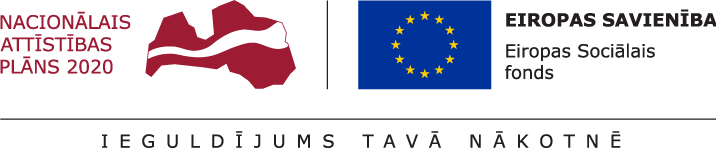 *Aizpilda CFLA* Projekta darbībām jāsakrīt ar projekta īstenošanas laika grafikā (1.pielikums) norādīto. Jānorāda visas projekta ietvaros atbalstāmās darbības – gan tās, kas veiktas pirms projekta iesnieguma apstiprināšanas, gan tās, ko plānots veikt pēc projekta iesnieguma apstiprināšanas.Kolonnā “N.p.k.” norāda attiecīgās darbības numuru, numerācija tiek saglabāta arī turpmākās projekta iesnieguma sadaļās, t.sk. projekta iesnieguma 1. un 3.pielikumā;Kolonnā “Projekta darbība” norāda konkrētu darbības nosaukumu, ja nepieciešams, tad papildina ar apakšdarbībām.;Kolonnā “Projekta darbības apraksts” projekta iesniedzējs norāda aprakstu, kādi pasākumi un darbības tiks veiktas attiecīgās darbības īstenošanas laikā;Kolonnās “Rezultāts” un “Rezultāts skaitliskā izteiksme” katrai darbībai un apakšdarbībai norāda precīzi definētu un reāli sasniedzamu rezultātu, tā skaitlisko izteiksmi un atbilstošu mērvienību, kas tiks sasniegts projekta īstenošanas rezultātā; Projekta darbībām, kuru rezultātus veido savstarpēji atšķirīgi zemākā līmeņa apakšdarbību rezultāti, to skaitliskā izteiksme un mērvienība, var nenorādīt informāciju kolonnā “Rezultāta skaitliskā izteiksme”, taču, ja tiek paredzētas apakšdarbības, tad tām noteikti jānorāda darbības apraksts,  rezultāts, tā skaitliskā izteiksme un mērvienība, t.i.,  obligāti jāaizpilda visas kolonnas.Katrai projekta darbībai vai apakšdarbībai var definēt tikai vienu rezultātu, tā skaitlisko izteiksmi un mērvienību, kas tieši izriet no definētās darbības vai apakšdarbības un tās aprakstā sniegtās informācijas.Plānojot projekta darbības, projekta iesniedzējam ir nepieciešams apzināt un uzskaitīt veicamās darbības, kas vērstas uz projekta mērķa (projekta iesnieguma 1.2.punkts), plānoto uzraudzības rādītāju (projekta iesnieguma 1.6.punkts) un rezultātu sasniegšanu.Lai projektu apstiprinātu atbilstoši izvirzītajiem kritērijiem projekta iesniegumā:projekta darbībām ir jābūt precīzi definētām, t.i., darbību nosaukumiem jāliecina par to saturu. Projekta darbības var uzskaitīt ar apakšdarbībām, ja tas ir nepieciešams labākai uztveramībai;projekta darbībām ir jābūt pamatotām, t.i., tās tieši ietekmē projekta mērķa (projekta iesnieguma 1.2.punkts) un rezultātu sasniegšanu, bez kādas no darbībām projekta mērķa un rezultātu sasniegšana nav iespējama. Projekta darbību rezultātiem jāveicina projekta iesnieguma 1.6.punktā noteikto rādītāju sasniegšana (ne vēlāk kā līdz 2023.gada 31.decembrim). projekta darbībām ir jābūt vērstām uz projekta iesnieguma 1.3. punktā aprakstīto problēmu risināšanu;projekta iesniegumā jābūt norādītiem precīzi definētiem un izmērāmiem projekta rezultātiem, kas paredzēti attiecīgās darbības ietvaros līdz projekta vai attiecīgās darbības īstenošanas beigām, un jābūt norādītai to skaitliskai izteiksmei un mērvienībām. Darbību rezultātiem jāizriet no darbības satura un apraksta. Piemērs norādīts 1.5. punktā.IZM projektā var plānot tikai tādas darbības, kas atbilst MK noteikumu 19.punktā noteiktajām atbalstāmajām darbībām:Latvijas pētniecības un attīstības interešu pārstāvniecības stiprināšana programmas “Apvārsnis 2020” programmkomitejās un citās starptautiskās programmās, tostarp nodrošinot Latvijas Viedās specializācijas stratēģijai atbilstošu nozaru specializācijas jomas vajadzību padziļinātu analīzi; nacionāla līmeņa pasākumi starptautiskās sadarbības tīklu paplašināšanai, t.sk.:mērķtiecīga attiecību veidošana un sadarbība ar diasporu ārvalstīs kopīgu pētniecības un attīstības pasākumu īstenošanai un sadarbības iespēju paplašināšanai, tostarp Latvijas zinātnieku diasporas kopienas ārvalstīs apzināšana un analīze par līdzšinējiem savstarpējās sadarbības tīkliem un komunikācijas pasākumiem ar Latvijas zinātnieku diasporu;mērķtiecīga sadarbība ar Latvijas un ārvalstu ekonomiskajām un diplomātiskajām pārstāvniecībām sadarbības kontaktu paplašināšanai un padziļināšanai, tostarp atbilstošu informācijas un komunikācijas materiālu gatavošana, vienlaikus definējot darbības, kas tiek finansētas no valsts budžeta līdzekļiem un no projekta ietvaros atbalstāmajām darbībām, nodrošinot papildinātību un nepārklāšanos ar Latvijas Investīciju un attīstības aģentūras īstenotajām darbībām;Latvijas dalības nodrošināšana starptautiskās pētniecības un attīstības sadarbības iniciatīvās, prioritāri Kopējās programmēšanas iniciatīvās, tostarp piešķirot tām atbilstošu dalības finansējumu un nodrošinot to ietvaros atbalstīto ar saimniecisku darbību nesaistīto projektu Latvijas partneru daļas finansēšanu atbilstoši attiecīgajā Kopējās programmēšanas iniciatīvā noteiktajām atbalstāmajām darbībām un attiecināmajām izmaksām;komunikācijas kampaņas īstenošana, tai skaitā mērķgrupu pētījumi, ja nepieciešams;Pasaules Latviešu zinātnieku kongresa organizēšana 2018.gadā;Nacionālās zinātniskās darbības informācijas sistēmas funkcionalitātes paplašināšana un datu integrācijas risinājumi ar citām informācijas sistēmām vai datu bāzēm, tostarp nodrošinot papildinātību ar 1.2.1.2.pasākuma atbalstāmajām darbībām, ko īsteno Latvijas Investīciju un attīstības aģentūra;projekta publicitātes un komunikācijas pasākumu īstenošana, saskaņā ar Eiropas Parlamenta un Padomes Regulā Nr. 1303/2013 un normatīvajos aktos par kārtību, kādā Eiropas Savienības struktūrfondu un Kohēzijas fonda ieviešanā 2014. – 2020.gada plānošanas periodā nodrošināma komunikācijas un vizuālās identitātes prasību ievērošanu noteikto;projekta vadība.IZM projektā obligāti kā atsevišķa projekta darbība ir jānorāda MK noteikumu 19.2.3.apakšpunktā noteiktā atbalstāmā darbība un jānorāda tai konkrēts projekta ietvaros sasniedzamais rezultāts, kas nodrošina projekta iesnieguma 1.6.1.punktā “Iznākuma rādītāji” pie iznākuma rādītāja Nr.1 plānoto sasniedzamo vērtību.IZM projektā ir jāsniedz informācija, kas apliecina, ka:projektā paredzētās darbības ir saskaņotas ar IZM izstrādātajā rīcības plānā dalībai Kopējās programmēšanas iniciatīvās paredzētajām darbībām;projekta īstenošanas sākumposmā tiks apzinātas Latvijas zinātnieku diasporas kopienas ārvalstīs, tiks veikta analīze par līdzšinējiem savstarpējās sadarbības tīkliem un komunikācijas pasākumiem ar Latvijas zinātnieku diasporu un, balstoties uz attiecīgo analīzi tiks  definētas darbības turpmākās sadarbības izveidei un sekmēšanai;projektā plānotās darbības ir saskaņā ar Izglītības un zinātnes ministrijas izstrādāto komunikācijas pasākumu plānu.VIAA projektā var plānot tikai tādas darbības, kas atbilst MK noteikumu 20.punktā noteiktajām atbalstāmajām darbībām:Nacionālā kontaktpunkta darbības paplašināšanas un efektivitātes uzlabošanas pasākumi:Nacionālā kontaktpunkta informatīvās un konsultatīvās ekspertīzes nodrošināšana un kompetences stiprināšana, tai skaitā:papildu atbilstošas kvalifikācijas ekspertu piesaiste;Nacionālā kontaktpunkta ekspertu dalība tematiskajos pasākumos, kas organizēti programmas “Apvārsnis 2020” ietvaros un specializētajās mācībās;Nacionālā kontaktpunkta klientu – programmas “Apvārsnis” potenciālo projektu iesniedzēju – datu bāzes attīstība, tostarp integrācija ar Nacionālās zinātniskās darbības informācijas sistēmu;konsultāciju un mācību pasākumu nodrošināšana programmas “Apvārsnis 2020” potenciālajiem projektu iesniedzējiem;EURAXESS portāla darbības nodrošināšana Latvijā, veicinot zinātnieku starptautisko un starpsektoru mobilitāti un informācijas nodrošināšanu par zinātniskās karjeras iespējām Latvijā;Latvijas dalības programmā “Apvārsnis 2020” izvērtējums tās īstenošanas vidus posmā un noslēgumā;ekspertīzes nodrošināšana darbības programmas “Izaugsme un nodarbinātība” prioritārā virziena “Pētniecība, tehnoloģiju attīstība un inovācijas” 1.1.1.specifiskā atbalsta mērķa “Palielināt Latvijas zinātnisko institūciju pētniecisko un inovatīvo kapacitāti un spēju piesaistīt ārējo finansējumu, ieguldot cilvēkresursos un infrastruktūrā” 1.1.1.2.pasākuma “Pēcdoktorantūras pētniecības atbalsts” (turpmāk – 1.1.1.2.pasākums) pētniecības pieteikumu atlasē, sākot ar 1.1.1.2.pasākuma otrās projektu iesniegumu atlases kārtas īstenošanu;programmas “Apvārsnis 2020” un Eiropas Savienības 9.Ietvara programmas apakšprogrammu konkursos iesniegta un virs kvalitātes sliekšņa novērtēta projekta sagatavošanas finansēšana, tostarp nodrošinot nepārklāšanos ar otrās kārtas ietvaros īstenoto projektu atbalstāmajām darbībām un attiecināmajām izmaksām, un ja par attiecīgā projekta sagatavošanu iepriekš nav saņemts Eiropas strukturālo un investīciju fondu vai valsts budžeta finansējums programmas Baltic Bonus ietvaros laika posmā no 2014. līdz 2016.gadam; Latvijas dalības nodrošināšana ERA-NET COFUND projektu konsorcijos un to ietvaros atvērtajos projektu konkursos iesniegto un atbalstīto ar saimniecisku darbību nesaistītu pētniecības projektu Latvijas partneru projektu daļu finansēšana un uzraudzība atbilstoši attiecīgajā ERA-NET COFUND projektā noteiktajām atbalstāmajām darbībām un attiecināmajām izmaksām tajās atlases kārtās, kurās nav Eiropas Komisijas līdzfinansējums no programmas “Apvārsnis 2020” līdzekļiem;projekta publicitātes un komunikācijas pasākumu īstenošana, saskaņā ar Eiropas Parlamenta un Padomes Regulā Nr. 1303/2013 un normatīvajos aktos par kārtību, kādā Eiropas Savienības struktūrfondu un Kohēzijas fonda ieviešanā 2014. – 2020.gada plānošanas periodā nodrošināma komunikācijas un vizuālās identitātes prasību ievērošanu noteikto;projekta vadība.VIAA  projektā obligāti kā atsevišķas projekta darbības vai apakšdarbības ir jānorāda MK noteikumu 20.3. un 20.4.apakšpunktā noteiktās atbalstāmās darbības un katrai  no tām atsevišķi ir jānorāda konkrēts projekta ietvaros sasniedzamais rezultāts, kas nodrošina projekta iesnieguma 1.6.1.punktā “Iznākuma rādītāji” pie iznākuma rādītāja Nr.1 plānoto kopējo sasniedzamo vērtību (atbilstoši kolonnā “Piezīmes” sniegtajam skaidrojamam par plānoto projektu pieteikumu skaita sadalījumu).VIAA projektā ir jāsniedz informācija, kas apliecina, ka  projektā paredzētie pasākumi atbilst  Nacionālā kontaktpunkta darbības paplašināšanas un efektivitātes paaugstināšanas plānā definētajām  darbībām.Projekta iesniedzējs SAM pasākuma 1.kārtas ietvaros var iesniegt tikai vienu ar saimniecisko darbību nesaistītu projekta iesniegumu (MK noteikumu 13.punkts), tādēļ projekta iesniegumā ir precīzi jāatspoguļo visas darbības un to ietvaros paredzētās aktivitātes un to plānotā norise.Norādītajiem projekta darbību rezultātiem jāliecina, ka īstenojot MK noteikumu 19.2.3. un 20.4.apakšpunktā noteiktās atbalstāmās darbības līdz 2023.gada 31.decembrim tiks sasniegti šādi specifiskie iznākuma rādītāji:oriģināli zinātniskie raksti, kas publicēti:žurnālos vai konferenču rakstu krājumos, kuru citēšanas indekss sasniedz vismaz 50 procentus no nozares vidējā citēšanas indeksa (piemēram, http://www.lzp.gov.lv/index.php?option=com_content&task=view&id=501&Itemid=127 ;Web of Science vai SCOPUS (A vai B) datubāzēs iekļautos žurnālos vai konferenču rakstu krājumos;tehnoloģiju tiesības:patenti;citi nemateriālie aktīvi;intelektuālā īpašuma licences līgumi;jauna produkta vai jaunas tehnoloģijas prototips;jaunas ārstniecības un diagnostikas metodes (tai skaitā nekomercializējama metode), kas papildina šī uzskaitījuma 1., 2., 3. vai 4. punktā minētos rezultātus;citi pētījuma specifikai atbilstoši projekta rezultāti (tai skaitā dati), kas papildina šī uzskaitījuma 1., 2., 3. vai 4. punktā minētos rezultātus.Projekta darbību plānošanā jāievēro arī MK noteikumu V.nodaļas “Projekta īstenošanas un finansējuma saņemšanas noteikumi” definētos nosacījumus. Norāda katram projekta iesniedzējam atbilstošajam sasniedzamajam iznākuma rādītājam mērāmu (skaitlisku) apjomu, kas tiks sasniegts projekta īstenošanas rezultātā, t.i., norāda konkrētu skaitlisko apjomu sasniedzamajai mērvienībai gan projekta starpposmā (uz 2018.gada 31.decembri), gan kopējo vērtību līdz projekta īstenošanas beigām (līdz 2023.gada 30.novembrim).Saskaņā ar MK noteikumu 17.1., 17.2. un 17.3.apakšpuktu uz projekta iesniedzēju – IZM attiecas iznākuma rādītājs Nr.1, kā arī specifiskie iznākuma rādītāji Nr.2, Nr.3, Nr.5, Nr.6, Nr.7, Nr.8, Nr.9, Nr.10, Nr.11un Nr.12, savukārt uz projekta iesniedzēju – VIAA attiecas iznākuma rādītājs Nr.1, kā arī specifiskie iznākuma rādītāji Nr.4, Nr.5, Nr.6, Nr.7, Nr.8, Nr.9, Nr.10, Nr.11 un Nr.12.Specifiskajiem iznākuma rādītājiem Nr.5, Nr.6, Nr.7, Nr.8, Nr.9, Nr.10, Nr.11 un Nr.12 projektā netiek norādīta ne  starpvērtība, ne gala vērtība, taču atbilstoši noslēgtajai vienošanās par projekta īstenošanu finansējuma saņēmējam ir jāuzkrāj faktiskās vērtības un dati jāsniedz pēc fakta.Projekta iesniedzējs VIAA projekta iesnieguma veidlapas 1.6.1. punkta uzraudzības rādītāja Nr.1 “Virs kvalitātes sliekšņa novērtēto un ERAF atbalstīto programmas "Apvārsnis 2020" un Eiropas Savienības 9. Ietvara programmas projektu pieteikumu skaits, tai skaitā Baltic Bonus programmas ietvaros” kolonnā “Piezīmes” norāda informāciju atbilstoši MK noteikumu 17.2.1.1. un 17.2.1.2. apakšpunktā noteiktajam “ne mazāk kā 10 ERAF atbalstīti un finansēti projekti ERA-NET COFUND projektu ietvaros” un “ne mazāk kā 65 programmas "Apvārsnis 2020" un Eiropas Savienības 9. Ietvara programmas apakšprogrammu konkursos iesniegtu un virs kvalitātes sliekšņa novērtētu projektu sagatavošanas finansēšana”.Specifiskajā iznākuma rādītājā Nr.5 “Oriģinālu zinātnisko rakstu skaits, kas publicēti žurnālos vai konferenču rakstu krājumos, kuru citēšanas indekss sasniedz vismaz 50 procentus no nozares vidējā citēšanas indeksa” vērtībā norādāmi/apkopojami dati par ar projekta atbalstu izstrādātajiem zinātniskajiem rakstiem, kas publicēti žurnālos vai konferenču rakstu krājumos, kas nav iekļauti Web of Science vai SCOPUS datu bāzēs, bet kuru citēšanas indekss sasniedz vismaz 50 procentus no nozares vidējā citēšanas indeksa.Specifiskajā iznākuma rādītājā Nr.6 “Oriģinālu zinātnisko rakstu skaits, kas publicēti Web of Science vai SCOPUS (A vai B) datubāzēs iekļautos žurnālos vai konferenču rakstu krājumos”,  vērtībā norādāmi/apkopojami dati par ar projekta atbalstu izstrādātajiem zinātniskajiem rakstiem, kas publicēti Web of Science vai SCOPUS (A vai B) datubāzēs iekļautos žurnālos, neatkarīgi no to citēšanas indeksa.* Jānorāda faktiskā projekta īstenošanas vietas adrese, ja īstenošanas vietas ir plānotas vairākas, iekļaujot papildus tabulu/as* Jānorāda Republikas pilsēta vai novads (norādot novadu, ir jānorāda arī tā pilsēta/pagasts).Ja projekta finansiālā ietekme aptver visus novadus un republikas pilsētas statistiskā reģiona ietvaros, lūdzam norādīt kopējo projekta finansiālo ietekmi dalījumā pa statistiskajiem reģioniem. Ja projekta ietekme ir uz visu Latviju, tad 1.8.sadaļa netiek norādīta PI veidlapā saskaņā ar normatīvā aktā par attiecīgā ES fonda SAM vai tā pasākuma īstenošanu noteikto.* Projekta īstenošanas ilgumam jāsakrīt ar projekta īstenošanas laika grafikā (1.pielikums) norādīto periodu pēc līguma noslēgšanasNorādītajam projekta īstenošanas ilgumam jāsakrīt ar projekta iesnieguma 1.1.punktā un laika grafikā (1.pielikums) norādīto informāciju par kopējo projekta īstenošanas ilgumu, ko laika grafikā apzīmē ar “X”.Projekta īstenošanas ilgumu, kas jānorāda 2.3.punktā, aprēķina sākot no plānotā vienošanās par projekta īstenošanu parakstīšanas laika.Saskaņā ar MK noteikumu 32.punktu projekta darbību īstenošanas termiņš nedrīkst pārsniegt 2023.gada 30.novembri. Projekta iesniedzējs norāda iespējamos riskus, kas var nelabvēlīgi ietekmēt, traucēt vai kavēt projekta īstenošanas gaitu, sasniegt projekta mērķi un rezultātus. Projekta iesniedzējs riskus identificē pret projekta darbībām vai projekta posmiem, uz kuriem minētie riski varētu attiekties, novērtē riska ietekmi uz projekta ieviešanu un mērķa sasniegšanu un riska iestāšanās varbūtību, un izstrādā pasākumu plānu risku mazināšanai vai novēršanai.Risku pārvaldības galvenais uzdevums identificēt un novērtēt projekta ieviešanas riskus projekta jomā, aprakstīt risku novērtēšanas un kontroles kārtību, kas sniegs iespēju sagatavot priekšlikumus risku novēršanas aktivitātēm.Risku vadības procesam ir četri galvenie posmi:Risku identificēšana;Risku novērtēšana;Risku vadības pasākumu noteikšana;Risku uzraudzība.Projekta īstenošanas riskus apraksta, klasificējot tos pa risku grupām: finanšu riski – riski, kas saistīti ar projekta finansējumu, piemēram, priekšfinansējuma trūkums, tirgus cenu nepārzināšana, nepareizi saplānota finanšu plūsma, sadārdzinājumi un inflācija, kuras dēļ, uzsākot projekta īstenošanu, plānotās izmaksas var būtiski atšķirties no reālajām, izmaiņas likumdošanā, kas ietekmē projekta finanšu plūsmu, kā arī dubultā finansējuma risks, ja iestāde īsteno vairākus projektus vienlaicīgi, neatbilstoši veikto izdevumu riski;īstenošanas riski – riski, kas rodas, ja procesi vai procedūras darbojas kļūdaini vai nedarbojas vispār, kā rezultātā tiek būtiski traucēta vai kavēta projekta īstenošana, piemēram, neprecīza/neloģiska darbību plānošana, nepilnīga/neatbilstoša organizatoriskā struktūra, īstenoto darbību neatbilstība plānotajam, u.c. riski, kas attiecas uz projekta īstenošanā iesaistīto personālu, piemēram, tā nepietiekamās zināšanas vai prasmes, personāla mainība, cilvēkresursu nepietiekamība institūcijā vai to neefektīvs sadalījums, lai veiktu projektā paredzētās darbības;rezultātu un uzraudzības rādītāju sasniegšanas riski – riski, kas saistīti ar projekta darbību rezultātu un uzraudzības rādītāju sasniegšanu, piemēram, nepietiekama mērķa grupas iesaistīšanās piedāvātajos pasākumos;projekta vadības riski – riski, kas saistīti ar projekta vadību un iestādes administrācijas darbu saistībā ar projektu ieviešanu, kā arī projektā ieplānotā laika grafika izmaiņas, kas var radīt citu risku iespējamību. Piemēram, projekta vadības pieredzes trūkums, vadības komandas nespēja sastrādāties, iestādes vadības maiņa;citi riski – riski, kas attiecas uz spēkā esošo normatīvo aktu izmaiņām vai to prasību neievērošanu, t.sk. Publisko iepirkumu likuma un Darba likuma normu neievērošanu, līgumsaistību neievērošanu un citiem juridiskiem aspektiem, riski, kas saistīti ar izmaiņām valsts, Eiropas vai pasaules tirgos.Kolonnā “Riska apraksts” sniedz konkrēto risku īsu aprakstu, kas konkretizē riska būtību vai raksturo tā iestāšanās apstākļus. Kolonnā “Riska ietekme (augsta, vidēja, zema)” norāda riska ietekmes līmeni uz projekta ieviešanu un mērķa sasniegšanu. Novērtējot riska ietekmes līmeni, ņem vērā tā ietekmi uz projektu kopumā – projekta finanšu resursiem, projektam atvēlēto laiku, plānotajām darbībām, rezultātiem un citiem projektam raksturīgiem faktoriem. Var izmantot šādu risku ietekmes novērtēšanas skalu.Riska ietekme ir augsta, ja riska iestāšanās gadījumā tam ir ļoti būtiska ietekme un ir būtiski apdraudēta projekta ieviešana, mērķu un rādītāju sasniegšana, būtiski jāpalielina finansējums vai rodas apjomīgi zaudējumi.Riska ietekme ir vidēja, ja riska iestāšanās gadījumā, tas var ietekmēt projekta īstenošanu, kavēt projekta sekmīgu ieviešanu un mērķu sasniegšanu.Riska ietekme ir zema, ja riska iestāšanās gadījumā tam nav būtiskas ietekmes un tas neietekmē projekta ieviešanu.Kolonnā “Iestāšanās varbūtība (augsta, vidēja, zema)” analizē riska iestāšanās varbūtību un biežumu projekta īstenošanas laikā vai noteiktā laika periodā, piemēram, attiecīgās darbības īstenošanas laikā, ja risks attiecināms tikai uz konkrētu darbību. Riska iestāšanās varbūtībai var izmantot šādu skalu:Iestāšanās varbūtība ir augsta, ja ir droši vai gandrīz droši, ka risks iestāsies, piemēram, reizi gadā;Iestāšanās varbūtība ir vidēja, ja ir iespējams, ka risks iestāsies, piemēram, vienu reizi projekta laikā;Iestāšanās varbūtība ir zema, ja mazticams, ka risks iestāsies, var notikt tikai ārkārtas gadījumos.Kolonnā “Riska novēršanas/mazināšanas pasākumi” norāda projekta iesniedzēja plānotos un ieviešanas procesā esošos pasākumus, kas mazina riska ietekmes līmeni vai mazina riska iestāšanās varbūtību, tai skaitā norāda informāciju par pasākumu īstenošanas biežumu un atbildīgos. Izstrādājot pasākumus, jāņem vērā, ka pasākumiem ir jābūt reāliem, ekonomiskiem (izmaksām ir jābūt mazākām nekā iespējamie zaudējumi), koordinētiem visos līmeņos un atbilstošiem projekta iesniedzēja izstrādātajiem vadības un kontroles pasākumiem (iekšējiem normatīvajiem aktiem), kas nodrošina kvalitatīvu projekta ieviešanu.Metodikā izmantotā risku klasifikācija atbilstoši projekta iesniegumā norādītajām grupām, kā arī piedāvātās skalas riska novērtēšanai ir informatīvas, un projekta iesniedzējs pēc analoģijas var izmantot iestādē izmantoto risku ietekmes novērtēšanas skalu, ja tā ir atbilstošāka izstrādātā projekta iesnieguma vajadzībām.Projekta iesniedzējs sniedz informāciju par saistītajiem projektiem, ja tādi ir (norāda to informāciju, kas pieejama projekta iesnieguma aizpildīšanas brīdī), norādot informāciju par citiem 2014.-2020.gada plānošanas perioda specifisko atbalsta mērķa projektiem, finanšu instrumentiem un atbalsta programmām, ar kuriem saskata papildināmību/demarkāciju.Piemēram, SAM  1.1.1.1. pasākums “Praktiskas ievirzes pētījumi”;SAM 1.1.1.2. pasākums “Pēcdoktorantūras pētniecības atbalsts”;SAM 1.1.1.3. pasākums “Inovācijas  granti studentiem”;SAM 1.1.1.4.pasākums “P&A infrastruktūras attīstīšana Viedās specializācijas jomās un zinātnisko institūciju institucionālās kapacitātes stiprināšana”;SAM 1.2.1.1. “Atbalsts jaunu produktu un tehnoloģiju izstrādei kompetences centru ietvaros”; SAM 1.2.1.2. pasākums “Atbalsts tehnoloģiju pārneses sistēmas pilnveidošanai”;SAM 1.2.1.4. pasākums “Atbalsts jaunu produktu ieviešanai ražošanā”;SAM 3.2.1.2. pasākumu “Starptautiskās konkurētspējas veicināšana”;Eiropas Savienības Pētniecības un inovācijas programma “Apvārsnis 2020” , jo īpaši papildinātība ar izcilības izplatīšanas un dalības paplašināšanas aktivitātēm  (mērķsadarbības, tīklošanās un sadraudzības pasākumi, utml.);Baltic Bonus programma;2007.-2013.gada plānošanas periodā īstenotie projekti;u.c. atbalsta pasākumi un programmas.Norāda arī plānotos projekta iesniegumus, ar kuriem ir vai varētu būt papildinātība/demarkācija. Šajā gadījumā kolonnā “Papildinātības/demarkācijas apraksts” t.sk. norāda piezīmi, ka tas ir plānots projekta iesniegums.Kolonnā “Sasniedzamā vērtība” norāda attiecīgajam rādītājam skaitlisko vērtību, kuru plānots sasniegt projekta īstenošanas rezultātā, bet kolonnā “mērvienība” norāda atbilstošo mērvienību. Kolonnā “Piezīmes”, ja nepieciešams, sniedz informāciju, kas paskaidro norādītā attiecīgā rādītāja sasniedzamo vērtību.Ja uz projekta iesniegšanas brīdi nav iespējams noteikt vai plānot sasniedzamo vērtību, kolonnā “Sasniedzamā vērtība” projekta iesniedzējs attiecīgi atzīmē “-“ un piezīmēs iekļauj informāciju, kas norāda, ka atbilstoši noslēgtajai vienošanās par projekta īstenošanu dati tiks sniegti pēc fakta.Šajā projekta iesnieguma sadaļā projekta iesniedzējs apraksta plānotos publicitātes pasākumus, kurus tas paredz atbilstoši normatīvajos aktos noteiktajām prasībām un saskaņā ar Vadošās iestādes 2015.gada 31.martā apstiprinātajām ES fondu 2014. – 2020.gada plānošanas perioda publicitātes vadlīnijām ES fondu finansējuma saņēmējiem, kas pieejamas Eiropas Savienības fondu tīmekļa vietnē http://www.esfondi.lv/upload/00-vadlinijas/vadlinijas_2015/ES_fondu_publicitates_vadlinijas_2014-2020_13.07.2015.pdf Attiecināmas ir tikai izmaksas par informatīvajiem un publicitātes pasākumiem, kas nodrošina obligāto minimālo publicitātes prasību izpildi.Ailē “Informatīvais plakāts” iekļauj informāciju par plakātu, kas finansējuma saņēmējam jānovieto projekta īstenošanas vietās sabiedrībai redzamā vietā, piemēram, pie ēkas ieejas vai pasākumu īstenošanas vietās, ar informāciju par projektu tostarp par finansiālo atbalstu no Eiropas Reģionālā attīstības fonda. Plakāta minimālais izmērs A3. Ailē “Informācija tīmekļa vietnē” norāda informāciju par finansējuma saņēmēja tīmekļa vietnē plānotajām publikācijām par projekta īstenošanu, tostarp tā mērķiem un rezultātiem, un uzsverot no Eiropas Reģionālā attīstības fonda saņemto finansiālo atbalstu. Informācijas aktualizēšana finansējuma saņēmēja tīmekļa vietnē par projekta īstenošanas gaitu paredzēta ne retāk kā reizi trijos mēnešos. Obligāti jānorāda projekta iesniedzēja precīza tīmekļa vietnes adrese, kurā tiks ievietota ar projekta ieviešanu, īstenošanu un rezultātiem saistītā aktuālā informācija.Ailē “Citi” norāda:informāciju, ka visos informācijas un komunikācijas pasākumos, ko organizē projekta iesniedzējs, tiek norādīts atbalsts, kas saņemts no ERAF: izvietojot Eiropas Savienības emblēmu kopā ar atsauci uz Eiropas Savienību saskaņā ar tehniskajiem parametriem, kas noteikti īstenošanas aktā, kuru Eiropas Komisija pieņēmusi atbilstoši 115. panta 4.punktam un norādot fondu, kas atbalsta darbību;informāciju, ka tiks nodrošināts, lai personas, kas piedalās projekta darbību īstenošanā, būtu informētas par šo finansējumu. Ikvienā dokumentā, kas attiecas uz darbības īstenošanu un kas paredzēts sabiedrībai vai dalībniekiem, iekļauj paziņojumu par to, ka darbības īstenošanu ir atbalstījis Eiropas Reģionālās attīstības fonds.Kolonnā “Pasākuma apraksts” sniedz informāciju par to, ko šis konkrētais pasākums ietver un kas to īstenos un cik bieži.Kolonnā “Īstenošanas periods” norāda plānoto attiecīgā pasākuma īstenošanas laika posmu, piemēram, viss projekta īstenošanas laiks vai konkrēti gada periodi.Kolonnā “Skaits” norāda kopējo plānoto attiecīgo pasākumu skaitu.Es, apakšā parakstījies (-usies), __________________________,vārds, uzvārds				Projekta iesniedzēja ___________________________________,               projekta iesniedzēja nosaukums				atbildīgā amatpersona, _________________________________,              amata nosaukumsapliecinu, ka projekta iesnieguma iesniegšanas brīdī,projekta iesniedzējs neatbilst nevienam no Eiropas Savienības struktūrfondu un Kohēzijas fonda 2014.-2020.gada plānošanas perioda vadības likuma 23.pantā pirmajā daļā minētajiem projektu iesniedzēju izslēgšanas noteikumiem;projekta iesniedzēja rīcībā ir pietiekami un stabili finanšu resursi (nav attiecināms uz valsts budžeta iestādēm);projekta iesniegumā un tā pielikumos sniegtās ziņas atbilst patiesībai un projekta īstenošanai pieprasītais Eiropas Savienības fonda līdzfinansējums tiks izmantots saskaņā ar projekta iesniegumā noteikto;nav zināmu iemeslu, kādēļ šis projekts nevarētu tikt īstenots vai varētu tikt aizkavēta tā īstenošana, un apstiprinu, ka projektā noteiktās saistības iespējams veikt normatīvajos aktos par attiecīgās Eiropas Savienības fonda specifiskā atbalsta mērķa vai tā pasākuma īstenošanu noteiktajos termiņos;Apzinos, ka projektu var neapstiprināt līdzfinansēšanai no Eiropas Savienības fonda, ja projekta iesniegums, ieskaitot šo sadaļu, nav pilnībā un kvalitatīvi aizpildīts, kā arī, ja normatīvajos aktos par attiecīgā Eiropas Savienības fonda specifiskā atbalsta mērķa vai tā pasākuma īstenošanu plānotais Eiropas Savienības fonda finansējums (kārtējam gadam/plānošanas periodam) projekta apstiprināšanas brīdī ir izlietots.Apzinos, ka nepatiesas apliecinājumā sniegtās informācijas gadījumā administratīva rakstura sankcijas var tikt uzsāktas gan pret mani, gan arī pret minēto juridisko personu – projekta iesniedzēju.Apzinos, ka projekta izmaksu pieauguma gadījumā projekta iesniedzējs sedz visas izmaksas, kas var rasties izmaksu svārstību rezultātā.Apliecinu, ka esmu iepazinies (-usies), ar attiecīgā Eiropas Savienības fonda specifikā atbalsta mērķa vai tā pasākuma nosacījumiem un atlases nolikumā noteiktajām prasībām.Piekrītu projekta iesniegumā norādīto datu apstrādei Kohēzijas politikas fondu vadības informācijas sistēmā 2014.-2020.gadam un to nodošanai citām valsts informācijas sistēmām.Apliecinu, ka projekta iesniegumam pievienotās kopijas atbilst manā rīcībā esošiem dokumentu oriģināliem un projekta iesnieguma kopijas un elektroniskā versija atbilst iesniegtā projekta iesnieguma oriģinālam.Apzinos, ka projekts būs jāīsteno saskaņā ar projekta iesniegumā paredzētajām darbībām un rezultāti uzturēti atbilstoši projekta iesniegumā minētajam.Paraksts*: Datums: dd/mm/gggg* gadījumā, ja projekta iesnieguma veidlapa tiek iesniegta Kohēzijas politikas fondu vadības informācijas sistēmā 2014.- 2020.gadam vai ar e-parakstu, paraksta sadaļa nav aizpildāmaProjekta iesniegumu paraksta projekta iesniedzēja atbildīgā amatpersona, kurai iestādē ir noteiktas paraksttiesības.Ja projekta iesniegumu paraksta cita persona, tad projekta iesniegumam pievieno projekta iesniedzēja atbildīgās amatpersonas parakstītu pilnvarojumu (pilnvara, rīkojums, u.c. iekšējais normatīvais dokuments), kas apliecina attiecīgās personas tiesības parakstīt un iesniegt projekta iesniegumu pretendēšanai uz Eiropas Reģionālā attīstības fonda finansējumu.Apliecinājumā norādītajam projekta iesniedzējam jāsakrīt projekta iesnieguma titullapā norādīto projekta iesniedzēju. PIELIKUMI1.pielikums  projekta iesniegumamProjekta īstenošanas laika grafikā (1.pielikums) norāda:projekta īstenošanas laiku ceturkšņu un gadu sadalījumā pa veicamajām darbībām un apakšdarbībām, attiecīgos gada ceturkšņus atzīmējot ar „X” vai "P", ja attiecīgās darbības tiek īstenotas līdz projekta apstiprināšanai;katras darbības un apakšdarbības numuru, atbilstoši projekta iesnieguma 1.5.punktā "Projekta darbības un sasniedzamie rezultāti" norādītajai secībai.Veidojot projekta darbību ieviešanas laika grafiku, jāuzskaita visas veicamās darbības un apakšdarbības, kas seko viena otrai loģiskā secībā. Darbības, kuru rezultātā nerodas izmērāmas vērtības, nav uzskatāmas par projekta darbībām.Projekta īstenošanas laika grafikā norādītajai informācijai par darbību īstenošanas ilgumu jāatbilst projekta finansēšanas plānā (projekta iesnieguma 2.pielikums) norādītajai informācijai par projekta finansējuma sadalījumu pa gadiem, kā arī 2.3.punktā "Projekta īstenošanas ilgums (pilnos mēnešos)" norādītajai informācijai par īstenošanas ilgumu.Par projekta īstenošanas sākumu uzskatāms plānotais vienošanās par projekta īstenošanu parakstīšanas datums, taču izmaksas par projekta darbību īstenošanu būs attiecināmas atbilstoši MK noteikumu 32.punktā noteiktajiem termiņiem.Pirmās kārtas ietvaros atbalstāmas būs: MK noteikumu 19. punktā (attiecas uz IZM) un 20.1., 20.2., 20.4., 20.5. un 20.6.apakšpunktā (attiecas uz VIAA) noteiktās darbības, ja tās nav finansētas no citiem finanšu instrumentiem un veiktas, sākot ar 2017.gada 1.janvāri;MK noteikumu 20.3.apakšpunktā (attiecas uz VIAA) noteiktās darbības, ja tās nav finansētas no citiem publiskiem finanšu instrumentiem un veiktas: sākot ar 2014.gada 1.janvāri un līdz vienošanās noslēgšanai, ja programmas “Apvārsnis 2020” konkursā iesniegta un virs kvalitātes sliekšņa novērtēta projekta izstrādātājs vienlaikus ar finansējuma pieprasījumu ir iesniedzis projekta pieteikumā paredzēto darbību ilgtspējas pamatojumu;pēc vienošanās noslēgšanas.Projekta īstenošanas laiks nedrīkst būt ilgāks kā līdz 2023. gada 30.novembrim.2.pielikums  projekta iesniegumamProjekta “Finansēšanas plānā” (projekta iesnieguma 2.pielikums) norāda projektā plānoto izmaksu sadalījumu pa gadiem un finansēšanas avotiem, nodrošinot atbilstošu finansējuma sadalījuma proporciju katrā īstenošanas gadā, un ievērojot “Projekta īstenošanas laika grafikā” (projekta iesnieguma 1.pielikums) norādīto darbību īstenošanas laika periodu un attiecīgai darbībai nepieciešamo finansējuma apjomu.Finansēšanas plānā:visas attiecināmās izmaksas pa gadiem plāno aritmētiski precīzi (gan horizontāli, gan vertikāli viena gada ietvaros) ar diviem cipariem aiz komata, summas norādot euro.projekta iesniedzējs aizpilda tabulu, norādot attiecīgās summas  un nodrošina, ka projekta kopējās attiecināmās izmaksas kolonnā “Kopā” atbilst “Projekta budžeta kopsavilkumā” (projekta iesnieguma 3.pielikums) ailē “KOPĀ” norādītajām kopējām attiecināmajām izmaksām; ja attiecīgajā gadā kādā ailē nav plānots finansējums, norāda “0,00”.Atbilstoši MK noteikumu 8.punktam ar saimniecisku darbību nesaistītam projektam maksimālais attiecināmais Eiropas Reģionālās attīstības fonda finansējuma apmērs nepārsniedz 85 procentus no projekta kopējā attiecināmā finansējuma. Nepieciešamo nacionālo līdzfinansējumu nodrošina no valsts budžeta finansējuma, un tas nepārsniedz 15 procentus no projekta kopējā attiecināmā finansējuma.SAM pasākuma 1.kārtas ietvaros maksimālā kopējā attiecināmo izmaksu summa nedrīkst pārsniegt MK noteikumu 16.punktā attiecīgajam projekta iesniedzējam noteikto maksimālo plānoto attiecināmo izmaksu summu, kā arī ir precīzi jāievēro MK noteikumu 8.punktā noteikta finansējuma sadalījuma procentuālā proporcija pa finansēšanas avotiemTas nozīmē, ka ievērojot MK noteikumu 16.punktā noteikto pieejamā finansējuma apjomu un 8.punktā noteikto finansējuma sadalījuma proporciju:IZM projektā kopējās attiecināmās izmaksas sastāda 6 688 080 euro, t.sk. ERAF finansējums (85%) sastāda 5 684 868 euro, bet  valsts budžeta finansējums (15%) sastāda 1 003 212 euro;VIAA projektā kopējās attiecināmās izmaksas sastāda  – 5 776 893.33 euro, t.sk. ERAF finansējums (85%) sastāda 4 910 359.33 euro un valsts budžeta finansējums (15%) sastāda 866 534 euro.Pēc 2019. gada 1. janvāra atbildīgā iestāde atbilstoši Eiropas Komisijas lēmumam par prioritārajam virzienam “Pētniecība, tehnoloģiju attīstība un inovācijas” ERAF noteiktā snieguma ietvara izpildi var ierosināt palielināt finansējuma saņēmējam pieejamo attiecināmo finansējumu līdz MK noteikumu 15.1. apakšpunktā  (attiecas uz IZM) un 15.2. apakšpunktā (attiecas uz VIAA) noteiktajam maksimālajam finansējuma apmēram.Plānojot finansējuma sadalījumu pa gadiem, jāņem vērā, ka netiešās izmaksas sadarbības iestāde maksās 15% apmērā no reāli veiktajām vadības un īstenošanas personāla atlīdzības izmaksām. Tādējādi, ja kādā gadā, piemēram, uzsākot projektu nepieciešamais netiešo izmaksu apmērs faktiski pārsniedz 15% no vadības un īstenošanas personāla atlīdzības izmaksām, bet nākamajā gadā tās nepieciešamas mazākā apmērā, plānojot projekta budžeta sadalījumu pa gadiem, jāņem vērā, ka attiecīgi abos gados tiks maksāts pēc MK noteikumos noteiktās vienotās likmes, t.i., 15 %, apmērā. 3.pielikums  projekta iesniegumam* Izmaksu pozīcijas norāda saskaņā ar normatīvajā aktā par attiecīgā Eiropas Savienības fonda specifiskā atbalsta mērķa īstenošanu norādītajām attiecināmo izmaksu pozīcijām** ja izmaksu pozīcijai tiek pielietota vienas vienības izmaksa, jānorāda "ir", ja netiek - aile nav jāaizpilda (jāatstāj tukša)*** Nomas gadījumā mērvienību norāda ar laika parametru (/gadā vai /mēnesī).“Projekta budžeta kopsavilkumā” (projekta iesnieguma 3.pielikums) izmaksu pozīcijas ir definētas atbilstoši MK noteikumu 21.punktā noteiktajām izmaksu pozīcijām un 19.punktā (attiecas uz IZM) vai 20.punktā (attiecas uz VIAA) noteiktajām atbalstāmajām darbībām, ievērojot Ministru kabineta 2014.gada 16.decembra noteikumu Nr.784 “Kārtība, kādā Eiropas Savienības struktūrfondu un Kohēzijas fonda vadībā iesaistītās institūcijas nodrošina plānošanas dokumentu sagatavošanu un šo fondu ieviešanu 2014.–2020.gada plānošanas periodā” 1. pielikumā norādīto izmaksu klasifikāciju.Projekta iesniedzējs, aizpildot “Projekta budžeta kopsavilkumu” (projekta iesnieguma 3.pielikums), izmaksas norāda tā, lai ir saprotams, kā projekta iesniedzējs ir nonācis līdz gala summai katrā izdevumu pozīcijā. Ja nepieciešams, tad nodefinētajām pozīcijām un apakšpozīcijām var izveidot papildu apakšlīmeņus (pieļaujams definēt vēl trīs zemāka līmeņa izmaksu apakšpozīcijas), kā arī projekta iesniegumam var pievienot papildu pielikumu, kurā skaidro projekta budžeta kopsavilkumā iekļautā izmaksu apjoma veidošanos. Piemēram, projekta iesniedzējs nepieciešamības gadījumā var izveidot 13.7.1.1.. un 13.7.1.2. izmaksu pozīcijas, ja nepieciešams definēto 13.7.1. izmaksu pozīciju dalīt sīkāk. Jaunas papildus pozīcijas veidot projekta iesniedzējs nevar, piemēram, nevar pievienot (izveidot) 13.8. izmaksu pozīciju. Ja kādu no izmaksām nav iespējams iekļaut jau nodefinētajās, lūdzu konsultēties ar Centrālo finanšu un līgumu aģentūru atlases nolikumā noteiktajā kārtībā.Plānojot projekta budžetu, jāievēro, ka:projektā var iekļaut tikai tādas izmaksas, kas ir nepieciešamas projekta īstenošanai un to nepieciešamība izriet no projekta iesnieguma 1.5. punktā norādītajām projekta darbībām (t.sk. projekta iesnieguma 1.2., 1.3. un 1.4.punktā iekļautajiem projekta aprakstiem). Izmaksām ir jānodrošina projekta rezultātu sasniegšana (projekta iesnieguma 1.5. punktā plānotie rezultāti) un jāveicina projekta iesnieguma 1.6. punktā norādīto rādītāju sasniegšana projektā paredzētajā īstenošanas termiņā (projekta iesnieguma 1.pielikums);projekta iesniedzējam attiecināmas būs izmaksas par:MK noteikumu 19. punktā (attiecas uz IZM) un 20.1., 20.2., 20.4., 20.5. un 20.6.apakšpunktā (attiecas uz VIAA) noteiktajām darbībām, ja tās nav finansētas no citiem finanšu instrumentiem un veiktas, sākot ar 2017.gada 1.janvāri;MK noteikumu 20.3.apakšpunktā (attiecas uz VIAA) noteikto darbību, ja tā nav finansēta no citiem publiskiem finanšu instrumentiem un veikta: sākot ar 2014.gada 1.janvāri un līdz vienošanās noslēgšanai, ja programmas “Apvārsnis 2020” konkursā iesniegta un virs kvalitātes sliekšņa novērtēta projekta izstrādātājs vienlaikus ar finansējuma pieprasījumu ir iesniedzis projekta pieteikumā paredzēto darbību ilgtspējas pamatojumu;pēc vienošanās noslēgšanas.Plānojot attiecināmās izmaksas, jāņem vērā MK noteikumos noteiktās izmaksu pozīcijas un to ierobežojumi, kā arī Vadošās iestādes Vadlīnijas attiecināmo un neattiecināmo izmaksu noteikšanai 2014.-2020.gada plānošanas periodā. Vadlīnijas pieejamas Eiropas Savienības fondu tīmekļa vietnē www.esfondi.lv (http://www.esfondi.lv/page.php?id=1196);Kolonnā “Izmaksu pozīcijas nosaukums” ir iekļauj tādas izmaksas, kas atbilst MK noteikumu 21.punktā noteiktajām pozīcijām un izriet no 19.punktā (attiecas uz IZM) vai 20.punktā (attiecas uz VIAA)  noteiktajām atbalstāmajām darbībām;Kolonnā “Izmaksu veids (tiešās/ netiešās)” informācija norāda atbilstoši MK noteikumiem.Kolonnā “Daudzums” norāda, piemēram, pasākumu skaitu, dalībnieku skaitu, mēnešu skaitu, braucienu skaitu u.tml.Kolonnā “Mērvienība” norāda atbilstošo mērvienības nosaukumu, kas raksturo attiecīgajā izmaksu pozīcijā ietvertās izmaksas.Kolonnā “Projekta darbības Nr.” norāda atsauci uz projekta darbību, uz kuru šīs izmaksas attiecināmas. Ja izmaksas attiecināmas uz vairākām projekta darbībām - norāda visas. Projekta darbības numuram jāsakrīt ar projekta iesnieguma 1.5.punktā “Projekta darbības un sasniedzamie rezultāti” norādīto projekta darbības numuru (vai apakšdarbības - ja attiecināms). Jāievēro, ka darbībām jāatbilst MK noteikumu 19.punktā (attiecas uz IZM) vai 20.punktā (attiecas uz VIAA) noteiktajām atbalstāmajām darbībām.Kolonnā “Attiecināmās izmaksas” norāda attiecīgās izmaksu pozīcijas kopējo summu.Kolonnā “Kopā” “EUR” norāda summu, ko veido attiecināmās izmaksas, bet kolonnā “%” vienlaikus tiek aprēķināts procentuālais apmērs no projekta kopējām izmaksām. Izmaksas un to procentuālo apmēru norāda ar diviem cipariem aiz komata.Kolonnā “t.sk. PVN” tiek norādīta attiecīgajai izmaksu pozīcijai atbilstošā PVN summa, kas iekļauta attiecināmajās izmaksās un nav atgūstama nodokļu politiku reglamentējošos normatīvajos aktos noteiktajā kārtībā.Saskaņā ar MK noteikumu 69.punktu projekta ietvaros nav attiecināmas šādas izmaksas:zinātnisko iekārtu un aprīkojuma iegādes izmaksas;izmaksas, kas saistītas ar ēku būvprojektēšanu, rekonstrukciju, būvniecību un telpu pielāgošanu;samaksa par aizdevuma izskatīšanu, noformēšanu, rezervēšanu un apkalpošanu, maksa par finanšu transakcijām, nokavējuma procenti, līgumsodi un tiesvedības izdevumi;izmaksas, kas nav norādītas MK noteikumu 21.punktā;izmaksas, kas pārsniedz MK noteikumu 21.punktā minēto izmaksu apjoma ierobežojumus;izmaksas, kas nav tieši saistītas ar finansējuma saņēmēja projekta ietvaros veiktajām darbībām, neatbilst pamatotas finanšu vadības principiem, īpaši naudas vērtībai un izmaksu efektivitātei;izmaksas, par kurām maksājumi veikti vēlāk nekā mēneša laikā pēc projekta īstenošanas termiņa beigām;izmaksas, kas nav pamatotas ar izmaksas attaisnojošiem dokumentiem vai radušās normatīvo aktu prasību neievērošanas dēļ;finansējuma saņēmēja projekta īstenošanai nepieciešamā konta atvēršanas un uzturēšanas izmaksas; pievienotās vērtības nodoklis (izņemot gadījumu, ja finansējuma saņēmējs nevar to atgūt no valsts budžeta atbilstoši Latvijas Republikas normatīvajiem aktiem nodokļu politikas jomā), muitas nodokļi, nodevas un soda maksājumi.MK noteikumos noteiktie izmaksu pozīciju ierobežojumi:projekta vadības personāla atlīdzības izmaksas ir līdz 5 % no projekta kopējām attiecināmajām izmaksām un nepārsniedz 56 580 euro gadā, kā arī tās ir paredzētas projekta vadības nodrošināšanai (MK noteikumu 19.5. vai 20.5.apakšpunkts);projekta netiešās attiecināmās izmaksas projekta iesniegumā plāno kā vienu izmaksu pozīciju, piemērojot netiešo izmaksu vienoto likmi 15 % apmērā no tiešajām projekta vadības un īstenošanas personāla atlīdzības izmaksām (MK noteikumu 21.2.apakšpunkts).Projekta iesniedzēja pienākums ir pārliecināties par visu veikto aprēķinu pareizību.Eiropas Reģionālās attīstības fonda projekta iesniegumsProjekta nosaukums:Norāda projekta nosaukumu. Nosaukums nedrīkst pārsniegt vienu teikumu. Tam kodolīgi jāatspoguļo projekta mērķis.Norāda projekta nosaukumu. Nosaukums nedrīkst pārsniegt vienu teikumu. Tam kodolīgi jāatspoguļo projekta mērķis.Norāda projekta nosaukumu. Nosaukums nedrīkst pārsniegt vienu teikumu. Tam kodolīgi jāatspoguļo projekta mērķis.Specifiskā atbalsta mērķa/ pasākuma atlases kārtas numurs un nosaukums: 1.1.1. specifiskā atbalsta mērķis “Palielināt Latvijas zinātnisko institūciju pētniecisko un inovatīvo kapacitāti un spēju piesaistīt ārējo finansējumu, ieguldot cilvēkresursos un infrastruktūrā”1.1.1.5. pasākums “Atbalsts starptautiskās sadarbības projektiem pētniecībā un inovācijās” - 1.kārta1.1.1. specifiskā atbalsta mērķis “Palielināt Latvijas zinātnisko institūciju pētniecisko un inovatīvo kapacitāti un spēju piesaistīt ārējo finansējumu, ieguldot cilvēkresursos un infrastruktūrā”1.1.1.5. pasākums “Atbalsts starptautiskās sadarbības projektiem pētniecībā un inovācijās” - 1.kārta1.1.1. specifiskā atbalsta mērķis “Palielināt Latvijas zinātnisko institūciju pētniecisko un inovatīvo kapacitāti un spēju piesaistīt ārējo finansējumu, ieguldot cilvēkresursos un infrastruktūrā”1.1.1.5. pasākums “Atbalsts starptautiskās sadarbības projektiem pētniecībā un inovācijās” - 1.kārtaProjekta iesniedzējs: Norāda projekta iesniedzēja juridisko nosaukumu, neizmantojot tā saīsinājumus.Projekta iesniedzējs ir MK noteikumu 12.punktā noteiktā:Izglītības un zinātnes ministrija (turpmāk – IZM);Valsts izglītības attīstības aģentūra (turpmāk – VIAA).Norāda projekta iesniedzēja juridisko nosaukumu, neizmantojot tā saīsinājumus.Projekta iesniedzējs ir MK noteikumu 12.punktā noteiktā:Izglītības un zinātnes ministrija (turpmāk – IZM);Valsts izglītības attīstības aģentūra (turpmāk – VIAA).Norāda projekta iesniedzēja juridisko nosaukumu, neizmantojot tā saīsinājumus.Projekta iesniedzējs ir MK noteikumu 12.punktā noteiktā:Izglītības un zinātnes ministrija (turpmāk – IZM);Valsts izglītības attīstības aģentūra (turpmāk – VIAA).Reģistrācijas numurs/ Nodokļu maksātāja reģistrācijas numurs: Norāda nodokļu maksātāja reģistrācijas numuru.Norāda nodokļu maksātāja reģistrācijas numuru.Norāda nodokļu maksātāja reģistrācijas numuru.Projekta iesniedzēja veids: Norāda atbilstošo projekta iesniedzēja veidu.Šī pasākuma 1.kārtā projekta iesniedzēja veids ir valsts pārvaldes iestāde.Norāda atbilstošo projekta iesniedzēja veidu.Šī pasākuma 1.kārtā projekta iesniedzēja veids ir valsts pārvaldes iestāde.Norāda atbilstošo projekta iesniedzēja veidu.Šī pasākuma 1.kārtā projekta iesniedzēja veids ir valsts pārvaldes iestāde.Projekta iesniedzēja tips (saskaņā ar regulas 651/2014 1.pielikumu):Norāda N/A, jo šī pasākuma 1.kārtā noteiktie projekta iesniedzēji īsteno ar saimniecisku darbību nesaistītu projektu.Norāda N/A, jo šī pasākuma 1.kārtā noteiktie projekta iesniedzēji īsteno ar saimniecisku darbību nesaistītu projektu.Norāda N/A, jo šī pasākuma 1.kārtā noteiktie projekta iesniedzēji īsteno ar saimniecisku darbību nesaistītu projektu.Valsts budžeta finansēta institūcijaJa projekta iesniedzējs valsts budžeta finansēta institūcija, tad norāda “Jā”.Ja projekta iesniedzējs valsts budžeta finansēta institūcija, tad norāda “Jā”.Ja projekta iesniedzējs valsts budžeta finansēta institūcija, tad norāda “Jā”.Projekta iesniedzēja klasifikācija atbilstoši Vispārējās ekonomiskās darbības klasifikācijai NACE:NACE kodsEkonomiskās darbības nosaukumsEkonomiskās darbības nosaukumsProjekta iesniedzēja klasifikācija atbilstoši Vispārējās ekonomiskās darbības klasifikācijai NACE:Norāda projekta NACE 2.redakcijas klasi- četru ciparu koduNorāda precīzu projekta iesniedzēja ekonomiskās darbības nosaukumu, atbilstoši norādītajam NACE 2.redakcijas kodam.Projekta iesniedzējs izvēlas savai pamatdarbībai atbilstošo ekonomiskas darbības nosaukumu, ja uz projekta iesniedzēju attiecas vairāki darbības veidi, tad veidlapā norāda  galveno pamatdarbību (arī tad, ja tā ir atšķirīga no projekta  tēmas), jo šī  informācija tiek izmantota statistikas vajadzībām. NACE 2. redakcijas klasifikators pieejams LR Centrālās statistikas pārvaldes tīmekļa vietnē: http://www.csb.gov.lv/node/29900/listNorāda precīzu projekta iesniedzēja ekonomiskās darbības nosaukumu, atbilstoši norādītajam NACE 2.redakcijas kodam.Projekta iesniedzējs izvēlas savai pamatdarbībai atbilstošo ekonomiskas darbības nosaukumu, ja uz projekta iesniedzēju attiecas vairāki darbības veidi, tad veidlapā norāda  galveno pamatdarbību (arī tad, ja tā ir atšķirīga no projekta  tēmas), jo šī  informācija tiek izmantota statistikas vajadzībām. NACE 2. redakcijas klasifikators pieejams LR Centrālās statistikas pārvaldes tīmekļa vietnē: http://www.csb.gov.lv/node/29900/listJuridiskā adrese:Norāda precīzu projekta iesniedzēja juridisko adresi, ierakstot attiecīgajās ailēs prasīto informāciju.Iela, mājas nosaukums, Nr./dzīvokļa Nr.:Norāda precīzu projekta iesniedzēja juridisko adresi, ierakstot attiecīgajās ailēs prasīto informāciju.Iela, mājas nosaukums, Nr./dzīvokļa Nr.:Norāda precīzu projekta iesniedzēja juridisko adresi, ierakstot attiecīgajās ailēs prasīto informāciju.Iela, mājas nosaukums, Nr./dzīvokļa Nr.:Juridiskā adrese:Republikas pilsētaNovadsNovada pilsēta vai pagastsJuridiskā adrese:Pasta indekssPasta indekssPasta indekssJuridiskā adrese:E-pastsE-pastsE-pastsJuridiskā adrese:Tīmekļa vietneTīmekļa vietneTīmekļa vietneKontaktinformācija: Sniedz informāciju par kontaktpersonu, norādot attiecīgajās ailēs prasīto informāciju.Projekta iesniedzējs kā kontaktpersonu uzrāda atbildīgo darbinieku, kurš ir kompetents par projekta iesniegumā sniegto informāciju un projekta īstenošanas organizāciju, piemēram, plānotā projekta vadītāju.Kontaktpersonas Vārds, UzvārdsSniedz informāciju par kontaktpersonu, norādot attiecīgajās ailēs prasīto informāciju.Projekta iesniedzējs kā kontaktpersonu uzrāda atbildīgo darbinieku, kurš ir kompetents par projekta iesniegumā sniegto informāciju un projekta īstenošanas organizāciju, piemēram, plānotā projekta vadītāju.Kontaktpersonas Vārds, UzvārdsSniedz informāciju par kontaktpersonu, norādot attiecīgajās ailēs prasīto informāciju.Projekta iesniedzējs kā kontaktpersonu uzrāda atbildīgo darbinieku, kurš ir kompetents par projekta iesniegumā sniegto informāciju un projekta īstenošanas organizāciju, piemēram, plānotā projekta vadītāju.Kontaktpersonas Vārds, UzvārdsKontaktinformācija: Ieņemamais amatsIeņemamais amatsIeņemamais amatsKontaktinformācija: TālrunisTālrunisTālrunisKontaktinformācija: E-pastsE-pastsE-pastsKorespondences adrese:(aizpilda, ja atšķiras no juridiskās adreses)Norāda precīzu projekta iesniedzēja korespondences adresi (ja tā atšķiras no juridiskās adreses), ierakstot attiecīgajās ailēs prasīto informāciju.Iela, mājas nosaukums, Nr./dzīvokļa Nr.Norāda precīzu projekta iesniedzēja korespondences adresi (ja tā atšķiras no juridiskās adreses), ierakstot attiecīgajās ailēs prasīto informāciju.Iela, mājas nosaukums, Nr./dzīvokļa Nr.Norāda precīzu projekta iesniedzēja korespondences adresi (ja tā atšķiras no juridiskās adreses), ierakstot attiecīgajās ailēs prasīto informāciju.Iela, mājas nosaukums, Nr./dzīvokļa Nr.Korespondences adrese:(aizpilda, ja atšķiras no juridiskās adreses)Republikas pilsētaNovadsNovada pilsēta vai pagastsKorespondences adrese:(aizpilda, ja atšķiras no juridiskās adreses)Pasta indekssPasta indekssPasta indekssProjekta identifikācijas Nr.*: Aizpilda CFLAAizpilda CFLAAizpilda CFLAProjekta iesniegšanas datums*:Aizpilda CFLAAizpilda CFLAAizpilda CFLA1.SADAĻA – PROJEKTA APRAKSTSProjekta kopsavilkums: projekta mērķis, galvenās darbības, ilgums, kopējās izmaksas un plānotie rezultāti (< 2500 zīmes >)(informācija pēc projekta apstiprināšanas tiks publicēta):Kopsavilkumu ieteicams rakstīt pēc visu pārējo sadaļu aizpildīšanas. Šajā sadaļā projekta iesniedzējs sniedz visaptverošu, strukturētu projekta būtības kopsavilkumu, kas jebkuram interesentam sniedz ieskatu par to, kas projektā plānots. Kopsavilkumā:norāda projekta mērķi (īsi);iekļauj informāciju par galvenajām projekta darbībām;informāciju par plānotajiem rezultātiem;sniedz informāciju par projekta kopējām izmaksām (var izcelt plānoto Eiropas Reģionālās attīstības fonda atbalsta apjomu);kā arī norāda informāciju par projekta ilgumu.Par projekta īstenošanas sākumu uzskatāms plānotais vienošanās par projekta īstenošanu parakstīšanas datums, taču izmaksas par projekta darbību īstenošanu būs attiecināmas atbilstoši MK noteikumu 32.punktā noteiktajiem termiņiem.Saskaņā ar MK noteikumu 32.punktu finansējuma saņēmējs ar saimniecisku darbību nesaistītu projektu īsteno no dienas, kad noslēgta vienošanās par pirmās kārtas projekta īstenošanu, bet ne ilgāk kā līdz 2023.gada 30.novembrim. Pirmās kārtas ietvaros atbalstāmas būs: MK noteikumu 19. punktā (attiecas uz IZM) un 20.1., 20.2., 20.4., 20.5. un 20.6.apakšpunktā (attiecas uz VIAA) noteiktās darbības, ja tās nav finansētas no citiem finanšu instrumentiem un veiktas, sākot ar 2017.gada 1.janvāri;MK noteikumu 20.3.apakšpunktā (attiecas uz VIAA) noteiktās darbības, ja tās nav finansētas no citiem publiskiem finanšu instrumentiem un veiktas: sākot ar 2014.gada 1.janvāri un līdz vienošanās noslēgšanai, ja programmas “Apvārsnis 2020” konkursā iesniegta un virs kvalitātes sliekšņa novērtēta projekta izstrādātājs vienlaikus ar finansējuma pieprasījumu ir iesniedzis projekta pieteikumā paredzēto darbību ilgtspējas pamatojumu;pēc vienošanās noslēgšanas.Šī informācija par projektu pēc projekta iesnieguma apstiprināšanas tiks publicēta Eiropas Savienības fondu vadošās iestādes tīmekļa vietnē www.esfondi.lv.Projekta mērķis un tā pamatojums (< 3000 zīmes >):1.1.1.5.pasākuma “Atbalsts starptautiskās sadarbības projektiem pētniecībā un inovācijās” (turpmāk - SAM pasākums) 1 kārtas ietvaros tiks atbalstīti projekti, kuru mērķis atbilst SAM pasākuma mērķim, kas norādīts MK noteikumu 3.punktā – sekmēt Eiropas Pētniecības telpas bilaterālās un multilaterālās sadarbības projektu izstrādi un dalību starptautiskajos pētniecības, tīklošanās un sadraudzības pasākumos un Eiropas Pētniecības infrastruktūru stratēģiskā foruma infrastruktūras objektos, t.sk. sniedzot atbalstu Nacionālā kontaktpunkta kapacitātes stiprināšanai.Projekta mērķim jābūt:atbilstošam SAM pasākuma mērķim. Projekta iesniedzējs pamato, kā projekts un tajā plānotās darbības atbilst SAM pasākuma mērķim, un kādu ieguldījumu projekta īstenošana dos SAM pasākuma mērķa sasniegšanā; atbilstošam problēmas risinājumam (t.i., informācijai, kas minēta projekta iesnieguma 1.3.apakšpunktā), t.sk. projekta mērķis ir atbilstošs projekta mērķa grupai un projekta problēmsituācijai;izmērāmam un sasniedzamam, t.i., projektā noteikto darbību īstenošanas rezultātā to var sasniegt. Definējot projekta mērķi, jāievēro, ka projekta mērķim ir jābūt atbilstošam projekta iesniedzēja kompetencei un tādam, kuru ar pieejamajiem resursiem var sasniegt projektā plānotajā termiņā.Projekta mērķi noformulē skaidri, lai projektam beidzoties var pārbaudīt, vai tas ir sasniegts. Ņemot vērā, ka projekts ir ierobežots laikā, arī mērķim jābūt sasniedzamam projekta laikā.Ieteicams projekta mērķi formulēt ne garāku par 400 zīmēm, jo saskaņā ar normatīvajiem aktiem par obligātajām publicitātes prasībām, par kurām detalizētāka informācija iekļauta šīs metodikas 5.sadaļā, mērķis jānorāda arī uz noteiktiem publicitātes materiāliem.Problēmas un risinājuma apraksts, t.sk. mērķa grupu problēmu un risinājuma apraksts (< 6000 zīmes >)Identificē problēmu, norāda tās aktualitāti, īsi raksturo pašreizējo situāciju un pamato, kāpēc identificēto problēmu nepieciešams risināt konkrētajā laikā, kā arī norāda paredzamās sekas, ja projekts netiks īstenots.Problēmas izklāstā vēlams izmantot statistikas datus, veiktās priekšizpētes rezultātus, atsauces uz pētījumiem, izvērtējumiem u.tml.Apraksta, kā projekta ietvaros paredzēts risināt identificēto problēmu un kāpēc projektā plānotās darbības spēs visefektīvāk sasniegt projekta mērķi, un atrisināt mērķa grupas problēmu.Problēmas risinājuma aprakstā sniedz skaidru priekšstatu par to, ka:izvēlētais risinājums nodrošinās projekta mērķa sasniegšanu un projekta iesnieguma 1.4.punktā norādītās mērķa grupas problēmas risināšanu;veicamās darbības un to sasniedzamie rezultāti ir optimāli un pamatoti.Pamato iesniegtā projekta atbilstību MK noteikumu 2.1. un 2.5.apakšpunkta nosacījumiem.Lai projektu apstiprinātu atbilstoši izvirzītajiem kritērijiem:projekta iesniegumā ir jāsniedz informācija, kas pamato kā projektā plānotās darbības sniegs ieguldījumu Latvijas Viedās Specializācijas stratēģijas mērķu sasniegšanā un izaugsmes prioritāšu īstenošanā;jāsniedz informācija par projekta ietvaros plānotajiem pasākumiem mērķauditorijas informētības nodrošināšanai, pamatojot, ka ir izvēlēti atbilstošākie komunikāciju kanāli un metodes informēšanai par pieejamajiem atbalsta pasākumiem un to izvēle ir pamatota ar  mērķauditorijas profila, tās komunikācijas kanālu un informācijas avotu, kā arī citu valstu labās prakses piemēru izpēti.Projekta mērķa grupas apraksts (< 4000 zīmes >)Apraksta projekta mērķa grupu, uz kuru attieksies projekta darbības un kuru tieši ietekmēs projekta rezultāti. Pamato projekta darbību saistību ar mērķa grupas vajadzībām.SAM pasākuma 1.kārtā tiks atbalstīts projekts, kura mērķa grupa atbilst šī SAM pasākuma mērķa grupai, kas norādīta MK noteikumu 4.punktā:zinātniskās institūcijas;zinātniskais personāls;Latvijas Republikas Uzņēmumu reģistrā reģistrētie komersanti;Nacionālais kontaktpunkts.Projekta darbības un sasniedzamie rezultāti:Projekta darbības un sasniedzamie rezultāti:Projekta darbības un sasniedzamie rezultāti:Projekta darbības un sasniedzamie rezultāti:Projekta darbības un sasniedzamie rezultāti:Projekta darbības un sasniedzamie rezultāti:N.p.k.Projekta darbība*Projekta darbības apraksts (< 3000 zīmes katrai darbībai >)Rezultāts Rezultāts skaitliskā izteiksmēRezultāts skaitliskā izteiksmēN.p.k.Projekta darbība*Projekta darbības apraksts (< 3000 zīmes katrai darbībai >)Rezultāts SkaitsMērvienība1.Piemēram:Projekta vadība un īstenošanaPiemēram:Īstenots projekts1projekts2.Piemēram: Nacionālā līmeņa pasākumi starptautiskās sadarbības paplašināšanai…Piemēram:Īstenots nacionālā līmeņa pasākumu kopums starptautiskās sadarbības paplašināšanai--2.1.Piemēram:Pasaules Latviešu zinātnieku kongresa organizēšana…Piemēram:Noorganizēts Pasaules Latviešu zinātnieku kongress1Kongress2.2.Piemēram:Attiecību veidošana un sadarbība ar Latvijas diasporu ārvalstīs kopīgu pētniecības un attīstības pasākumu īstenošanai un sadarbības iespēju paplašināšanai…---2.2.1.Piemēram:Līdzšinējo sadarbības tīklu un komunikācijas pasākumu analīze…Piemēram:Veikta līdzšinējo sadarbības tīklu un komunikācijas pasākumu analīze1Dokuments (analīze)2.2.2.Piemēram:Semināru “X…”  rīkošana….Piemēram:Noorganizēti  semināri 9Semināri ….……………3.……Projektā sasniedzamie uzraudzības rādītāji atbilstoši normatīvajos aktos par attiecīgā Eiropas Savienības fonda specifiskā atbalsta mērķa vai pasākuma  īstenošanu norādītajiem:1.6.1. Iznākuma rādītāji1.6.1. Iznākuma rādītāji1.6.1. Iznākuma rādītāji1.6.1. Iznākuma rādītāji1.6.1. Iznākuma rādītāji1.6.1. Iznākuma rādītāji1.6.1. Iznākuma rādītājiNr.Rādītāja nosaukumsPlānotā vērtībaPlānotā vērtībaPlānotā vērtībaMērvienībaPiezīmesNr.Rādītāja nosaukumsgadsstarpvērtībagala vērtībaMērvienībaPiezīmes1.Virs kvalitātes sliekšņa novērtēto un ERAF atbalstīto programmas "Apvārsnis 2020" un Eiropas Savienības 9. Ietvara programmas projektu pieteikumu skaits, tai skaitā Baltic Bonus programmas ietvaros2018projektu pieteikumu skaits2.Nodrošināta dalība Kopējās programmēšanas iniciatīvās2018-kopējās programmēšanas iniciatīvas3.Nodrošināta Pasaules Latviešu zinātnieku kongresa norise Latvijā2018-kongress4.Īstenots Nacionālā kontaktpunkta darbības paplašināšanas un efektivitātes paaugstināšanas plāns atbalstam dalībai programmā “Apvārsnis 2020” un Eiropas Savienības 9. Ietvara programmā (tiek īstenots līdz projekta pabeigšanai)2018-īstenošanas plāns5.oriģinālu zinātnisko rakstu skaits, kas publicēti žurnālos vai konferenču rakstu krājumos, kuru citēšanas indekss sasniedz vismaz 50 procentus no nozares vidējā citēšanas indeksa2018--zinātniskie raksti6.oriģinālu zinātnisko rakstu skaits, kas publicēti Web of Science vai SCOPUS (A vai B) datubāzēs iekļautos žurnālos vai konferenču rakstu krājumos2018--zinātniskie raksti7.tehnoloģiju tiesību -  patentu skaits2018--tehnoloģiju tiesības8.tehnoloģiju tiesību - citu nemateriālo aktīvu skaits2018--tehnoloģiju tiesības9.intelektuālā īpašuma licences līgumu skaits2018--licences līgumi10.jauna produkta vai tehnoloģijas prototipu skaits2018--prototipi11.jaunas ārstniecības un diagnostikas metožu (tai skaitā nekomercializējamu) skaits2018--skaits12.citi pētījuma vai projekta specifikai atbilstoši rādītāji (tai skaitā dati)2018--skaitsProjekta īstenošanas vieta:Projekta īstenošanas vieta:1.7.1. Projekta īstenošanas adrese* Norāda precīzu projekta īstenošanas vietas faktisko adresi, ierakstot attiecīgajās ailēs prasīto informāciju.Visa LatvijaStatistiskais reģionsRepublikas pilsēta vai novadsNovada pilsēta vai pagastsIelaMājas nosaukums/ Nr. /dzīvokļa nr.Pasta indekssKadastra numurs vai apzīmējumsProjekta īstenošanas vietas apraksts1.8. Projekta finansiālā ietekme uz vairākām teritorijām: 1.8. Projekta finansiālā ietekme uz vairākām teritorijām: 1.8. Projekta finansiālā ietekme uz vairākām teritorijām: Nr.Lūdzam norādīt atbilstošās teritorijas nosaukumu * Lūdzam norādīt finansiālo ietekmi (%) no kopējā finansējuma 1.Norāda atbilstošo administratīvi teritoriālo vienību, t.i., Republikas novadu, pilsētu vai pagastu. Ja projekta finansiālā ietekme aptver visus novadus un republikas pilsētas statistiskā reģiona ietvaros - norāda statistisko reģionu.Norāda, cik liels procentuālais projekta finansējuma apmērs attiecināms uz konkrēto teritoriju (no 1% līdz 100%).Visu norādīto teritoriju finansiālās ietekmes (%) kopsummai ir jāsastāda 100 %.…2.SADAĻA – PROJEKTA ĪSTENOŠANA2.1. Projekta īstenošanas kapacitāteProjekta iesnieguma 2.1.sadaļā sniegtajai informācijai skaidri un nepārprotami jāliecina, ka projekta vadības personāls un tā funkcijas ir nodalītas no projekta īstenošanas personāla un tā funkcijām. Gadījumos, kad persona nav nodarbināta uz pilnu slodzi vai arī viens darbinieks ir iesaistīts gan projekta vadībā, gan projekta īstenošanā, norāda arī informāciju par attiecīgā darbinieka procentuālo slodzes apjomu projekta vadības un/vai īstenošanas funkciju veikšanai.2.1. Projekta īstenošanas kapacitāteProjekta iesnieguma 2.1.sadaļā sniegtajai informācijai skaidri un nepārprotami jāliecina, ka projekta vadības personāls un tā funkcijas ir nodalītas no projekta īstenošanas personāla un tā funkcijām. Gadījumos, kad persona nav nodarbināta uz pilnu slodzi vai arī viens darbinieks ir iesaistīts gan projekta vadībā, gan projekta īstenošanā, norāda arī informāciju par attiecīgā darbinieka procentuālo slodzes apjomu projekta vadības un/vai īstenošanas funkciju veikšanai.Projekta administrēšanas (vadības) kapacitāte(<4000 zīmes>)Projekta vadības personāls, tā pieredze/ prasībasRaksturojot projekta administrēšanas jeb vadības kapacitāti, projekta iesniedzējs sniedz informāciju par:projekta vadīšanai nepieciešamajiem speciālistiem un norāda to ieņemamo amatu, piemēram, projekta vadītājs, asistents, iepirkumu speciālists, grāmatvedis u.c.;speciālistu uzdevumiem (pienākumiem) projekta vadīšanā sadalījumā pa galvenajām funkcijām un norāda skaidru funkciju saturisko atšķirību starp speciālistiem. Nav nepieciešama tāda detalizācija kā amatu aprakstos; speciālistiem nepieciešamo kvalifikāciju un pieredzi, t.i., izglītība, tās joma un profesionālās kvalifikācijas līmenis, pieredze projekta ietvaros veicamo pienākumu jomās. Nav nepieciešama tāda detalizācija kā amatu aprakstos, bet, pamatojoties uz sniegto informāciju, var konstatēt, ka speciālistiem norādītā nepieciešamā kvalifikācija un prasmes ir atbilstošas projektā noteikto pienākumu veikšanai, piemēram, ja kā pienākums ir noteikts organizēt iepirkumu procedūras, tad arī pieredzei ir jābūt iepirkumu procedūru īstenošanā;nepieciešamo attiecīgās kvalifikācijas darbinieku skaitu un to plānoto noslodzi projektā;projekta vadības nodrošināšanai pieejamo darba vietu materiāltehnisko bāzi (telpas un aprīkojums).Norāda informāciju par to kā projekta iesniedzējs plāno nodrošināt projekta administrēšanai (vadībai) nepieciešamos darbiniekus un sniedz informāciju par finanšu avotiem no kuriem plānots finansēt minētos darbiniekus.Finansiālā kapacitāte(<2000 zīmes>)Raksturojot projekta finansiālo kapacitāti, projekta iesniedzējs sniedz informāciju par pieejamajiem  finanšu līdzekļiem projekta īstenošanai. Projekta iesniedzējs norāda, ka īstenojot projektu, maksājumus veiks no līdzekļiem, kas projekta īstenošanai ir paredzēti Izglītības un zinātnes ministrijas budžetā, tai skaitā kārtējā gadā  no 74.resora „Gadskārtējā valsts budžeta izpildes procesā pārdalāmais finansējums” programmas 80.00.00 „Nesadalītais finansējums ES politiku instrumentu un pārējās ārvalstu finanšu palīdzības līdzfinansēto projektu un pasākumu īstenošanai”.Īstenošanas kapacitāte(<5000 zīmes>)Pieejamā infrastruktūra, materiāltehniskais nodrošinājums, īstenošanas personāls, tā pieredze/ prasības u.c. Raksturojot projekta īstenošanas kapacitāti, projekta iesniedzējs sniedz informāciju par:projekta darbību īstenošanai nepieciešamajiem speciālistiem un to uzdevumiem (pienākumiem) projekta īstenošanā sadalījumā pa galvenajām funkcijām un skaidru funkciju saturisko atšķirību starp speciālistiem. Nav nepieciešama tāda detalizācija kā amatu aprakstos;speciālistiem nepieciešamo kvalifikāciju un pieredzi, t.i., izglītība, tās joma un profesionālās kvalifikācijas līmenis, pieredze projekta ietvaros veicamo pienākumu jomās. Nav nepieciešama tāda detalizācija kā amatu aprakstos, bet, pamatojoties uz sniegto informāciju, var konstatēt, ka speciālistiem norādītā nepieciešamā kvalifikācija un prasmes ir atbilstošas projektā noteikto pienākumu veikšanai;nepieciešamo attiecīgās kvalifikācijas darbinieku skaitu un to plānoto noslodzi;projekta īstenošanas nodrošināšanai pieejamo materiāltehnisko bāzi (telpas un aprīkojums).Norāda informāciju par to kā projekta iesniedzējs plāno nodrošināt projekta īstenošanai nepieciešamos darbiniekus un sniedz informāciju par finanšu avotiem no kuriem plānots finansēt minētos darbiniekus.2.2. Projekta īstenošanas, vadības un uzraudzības aprakstsInformācija par projekta īstenošanas sistēmu, vadību u.tml.Projekta iesniedzējs sniedz informāciju par: par projekta vadības sistēmu, tajā skaitā par administratīvā (vadības) personāla savstarpējo sadarbību, par projekta īstenošanas uzraudzības mehānismu, u.tml.;par projekta īstenošanas sistēmu, tajā skaitā par īstenošanas personāla savstarpējo sadarbību un sadarbību ar projekta administratīvo (vadības) personālu, u.tml.2.3. Projekta īstenošanas ilgums (pilnos mēnešos):Norāda plānoto kopējo projekta īstenošanas  ilgumu pilnos mēnešos.2.4. Projekta risku izvērtējums:2.4. Projekta risku izvērtējums:2.4. Projekta risku izvērtējums:2.4. Projekta risku izvērtējums:2.4. Projekta risku izvērtējums:2.4. Projekta risku izvērtējums:N.p.k.RisksRiska aprakstsRiska ietekme(augsta, vidēja, zema)Iestāšanas varbūtība(augsta, vidēja, zema)Riska novēršanas/ mazināšanas pasākumi1.FinanšuPiemēram:Nepareizi saplānota finanšu plūsma;Neatbilstoša uzskaite/ grāmatojums;Izmaksu sadārdzinājums;…….2.Īstenošanas Piemēram:Neiekļaušanās paredzētajā laika grafikā;Neprecīza darbību plānošana;Iepirkumu procedūras norises aizkavēšanas;Konkurence;…….3.Rezultātu un uzraudzības rādītāju sasniegšanasPiemēram:Rezultātu rādītāju nesasniegšana;Mērķa grupas nepietiekama iesaiste;……….4.Projekta vadības un personāla Piemēram:Cilvēkresursu nepietiekamība;Profesionalitātes trūkums;Profesionāla personāla nepietiekama iesaiste;Vadības komandas nespēja sastrādāties …….5.CitsPiemēram:Līgumsaistību neievērošana;Neatbilstoša iepirkuma procedūras veikšana;Izmaiņas normatīvajos aktos un valsts standartos;Situācija valsts, Eiropas vai pasaules tirgos;……2.5. Projekta saturiskā saistība ar citiem iesniegtajiem/ īstenotajiem/ īstenošanā esošiem projektiem: 2.5. Projekta saturiskā saistība ar citiem iesniegtajiem/ īstenotajiem/ īstenošanā esošiem projektiem: 2.5. Projekta saturiskā saistība ar citiem iesniegtajiem/ īstenotajiem/ īstenošanā esošiem projektiem: 2.5. Projekta saturiskā saistība ar citiem iesniegtajiem/ īstenotajiem/ īstenošanā esošiem projektiem: 2.5. Projekta saturiskā saistība ar citiem iesniegtajiem/ īstenotajiem/ īstenošanā esošiem projektiem: 2.5. Projekta saturiskā saistība ar citiem iesniegtajiem/ īstenotajiem/ īstenošanā esošiem projektiem: 2.5. Projekta saturiskā saistība ar citiem iesniegtajiem/ īstenotajiem/ īstenošanā esošiem projektiem: 2.5. Projekta saturiskā saistība ar citiem iesniegtajiem/ īstenotajiem/ īstenošanā esošiem projektiem: 2.5. Projekta saturiskā saistība ar citiem iesniegtajiem/ īstenotajiem/ īstenošanā esošiem projektiem: N.p.k.Projekta nosaukumsProjekta numursProjekta kopsavilkums, galvenās darbībasPapildinātības/demarkācijas aprakstsProjekta kopējās izmaksas(euro)Finansējuma avots un veids (valsts/ pašvaldību budžets, ES fondi, cits)Projekta īstenošanas laiks (mm/gggg)Projekta īstenošanas laiks (mm/gggg)N.p.k.Projekta nosaukumsProjekta numursProjekta kopsavilkums, galvenās darbībasPapildinātības/demarkācijas aprakstsProjekta kopējās izmaksas(euro)Finansējuma avots un veids (valsts/ pašvaldību budžets, ES fondi, cits)Projekta uzsākšanaProjekta pabeigšana1.2.3.SADAĻA – SASKAŅA AR HORIZONTĀLAJIEM PRINCIPIEM3.1. Saskaņa ar horizontālo principu “Vienlīdzīgas iespējas” apraksts (< 4000 zīmes >)sniedz mērķa grupas raksturojumu un tās vajadzību aprakstu, kā arī  norādā konkrētas specifiskas darbības, kas izriet no mērķa grupas vajadzībām un ir vērstas uz dzimumu līdztiesības veicināšanu, nediskrimināciju etniskās piederības vai vecuma dēļ, personu ar invaliditāti tiesību ievērošanu un iekļaušanu, piemēram:projekta vadības, apmācību un informēšanas pasākumi (ja attiecināms) u.c. projekta darbības tiks īstenotas pielāgotās telpās personām ar invaliditāti, nodrošinot nepieciešamo aprīkojumu iekļūšanai telpās un pielāgotas informācijas tehnoloģijas, ja nepieciešams;mērķa grupai tiks piedāvātas alternatīvas darba formas un elastīgs darba laiks;dalībai projektā apmācību un informēšanas pasākumos tiks ievērots nediskriminācijas princips, kur noteicošā būs dalībnieka kvalifikācija un atbilstība profesionālajām prasībām.Vairāk informācijas par horizontālo principu “Vienlīdzīgas iespējas” Labklājības ministrijas tīmekļa vietnē http://sf.lm.gov.lv/lv/vienlidzigas-iespejas/2014-2020/.3.2. Projektā plānotie horizontālā principa “Vienlīdzīgas iespējas” ieviešanai sasniedzamie rādītāji:3.2. Projektā plānotie horizontālā principa “Vienlīdzīgas iespējas” ieviešanai sasniedzamie rādītāji:3.2. Projektā plānotie horizontālā principa “Vienlīdzīgas iespējas” ieviešanai sasniedzamie rādītāji:3.2. Projektā plānotie horizontālā principa “Vienlīdzīgas iespējas” ieviešanai sasniedzamie rādītāji:3.2. Projektā plānotie horizontālā principa “Vienlīdzīgas iespējas” ieviešanai sasniedzamie rādītāji:Nr.Rādītāja nosaukumsSasniedzamā vērtība MērvienībaPiezīmes1.Projekti, kuros Eiropas Reģionālās attīstības fonda ieguldījumu rezultātā ir nodrošināta dzimumu līdztiesības, invaliditātes, vecuma un etniskās piederības principu ievērošana (ja attiecināms)Projektu skaitsPiemēram:Atbilstoši noslēgtajai vienošanās par projekta īstenošanu, dati tiks sniegti pēc fakta.2.…3.3. Saskaņa ar horizontālo principu “Ilgtspējīga attīstība” apraksts (< 5000 zīmju skaits >)Norāda informāciju, ja vismaz vienā projekta iepirkumā (iepirkuma konkursa nolikumā, atlases un vērtēšanas kritērijos, tehniskajās specifikācijās) ir piemērots vai plānots piemērot zaļā publiskā iepirkuma/ zaļā iepirkuma (turpmāk – ZPI/ ZI) princips. ZPI/ZI ir process, kura ietvaros valsts un pašvaldības iestādes cenšas iepirkt preces un pakalpojumus ar iespējami mazāku ietekmi uz vidi, ņemot vērā dzīves cikla izmaksas produktiem vai pakalpojumiem ar vienādu primāro funkciju, ar kura palīdzību iespējams:samazināt ietekmi uz vidi – katra nopirktā prece vai pakalpojums atstāj ietekmi uz vidi visās tās aprites cikla stadijās (ražošana → lietošana → pārstrāde otrreizējai izmantošanai vai noglabāšana atkritumu izgāztuvē);veicināt sociālus uzlabojumus – ar iepirkumu procedūrā iestrādātu nosacījumu palīdzību iespējams nodrošināt labākus darba apstākļus, piemēram, samazinot toksisko ķīmisko vielu saturu tīrīšanas līdzekļos uzlabo dzīves un darba vides apstākļus, transports ar samazinātu izmešu apjomu veicina gaisa kvalitātes uzlabošanos un saslimstības ar elpvadu slimībām riska samazināšanos;panākt ietaupījumus budžetā – plānojot iegādāties kādu preci vai pakalpojumu, vispirms tiek izvērtētas reālās vajadzības, tādējādi samazinot iepirkumu apjomu. Otrkārt, tiek veikts preces aprites cikla izmaksu novērtējums. Tādā veidā iespējams ņemt vērā visus faktorus (ne tikai preces vai pakalpojuma sākotnējo cenu, bet arī ekspluatācijas un radīto atkritumu apsaimniekošanas izmaksas) un galarezultātā panākt līdzekļu ekonomiju.Projekta iesniedzējs:identificē tās pakalpojumu grupas, kurām projektā piemērots /plānots piemērot ZPI/ ZI; identificētās grupas salīdzina ar pieejamiem Eiropas komisijas izstrādātajiem ZPI kritērijiem (pieejami: http://ec.europa.eu/environment/gpp/eu_gpp_criteria_en.htm). Ja kritēriji konkrētajai preču un pakalpojumu grupai nav pieejami, var izvēlēties līdzīgu preču/ pakalpojumu kritērijus.ja iespējams, tad norāda, par kādu summu tika/ tiks īstenoti iepirkumi, kuros tiks piemērots ZPI/ ZI;norāda, kādi kritēriji (EK ZPI kritēriji vai citi) tika/ tiks izmantoti.ZPI/ ZI principu piemērošana nav obligāta prasība, bet vērtēšanā projekta iesniegumam nodrošina papildu punktus. Jāieplāno arī sasniedzamā vērtība, piemēram, piemēroto ZPI/ ZI skaits. Ja projekta iesniegums vērtēšanā saņēmis papildu punktus par zaļā publiskā iepirkuma piemērošanu, finansējuma saņēmējam par sasniegto rādītāju ir jāsniedz informācija pēc projekta īstenošanas noslēguma maksājuma pieprasījumā, t.i., jāsniedz informācija, par kādu summu tika, piemērots ZPI/ ZI.Papildu informācija par ZPI/ ZI piemērošanu pieejama: Ministru kabineta 2017.gada 20.jūnija noteikumi Nr.353 “Prasības zaļajiem publiskajiem iepirkumiem un to piemērošanas kārtība”;Vides aizsardzības un reģionālās attīstības ministrijas (turpmāk – VARAM) vietnē http://www.varam.gov.lv/lat/darbibas_veidi/zalais_publiskais_iepirkums/. VARAM izstrādātajā „Metodikā 2014.–2020.gada Eiropas Reģionālās attīstības fonda, Eiropas Sociālā fonda un Kohēzijas fonda ieviešanā iesaistītajiem horizontālās prioritātes „Ilgtspējīga attīstība” īstenošanas uzraudzībai” vietnē: http://www.varam.gov.lv/lat/fondi/kohez/2014_2020/?doc=18633; zaļā publiskā iepirkuma rokasgrāmatā, kas pieejama vietnē: http://ec.europa.eu/environment/gpp/pdf/handbook_2016_lv.pdf.3.4. Projektā plānotie horizontālā principa “Ilgtspējīga attīstība” ieviešanai sasniedzamie rādītāji:3.4. Projektā plānotie horizontālā principa “Ilgtspējīga attīstība” ieviešanai sasniedzamie rādītāji:3.4. Projektā plānotie horizontālā principa “Ilgtspējīga attīstība” ieviešanai sasniedzamie rādītāji:3.4. Projektā plānotie horizontālā principa “Ilgtspējīga attīstība” ieviešanai sasniedzamie rādītāji:3.4. Projektā plānotie horizontālā principa “Ilgtspējīga attīstība” ieviešanai sasniedzamie rādītāji:3.4. Projektā plānotie horizontālā principa “Ilgtspējīga attīstība” ieviešanai sasniedzamie rādītāji:Nr.Rādītāja nosaukumsSākotnējā vērtībaSasniedzamā vērtībaMērvienībaPiezīmes1Projekta īstenošanā piemērots zaļais publiskais iepirkums  skaitsPiemēram:Atbilstoši noslēgtajai vienošanās par projekta īstenošanu, dati tiks sniegti pēc fakta.5.SADAĻA - PUBLICITĀTEProjekta informatīvie un publicitātes pasākumiProjekta informatīvie un publicitātes pasākumiProjekta informatīvie un publicitātes pasākumiProjekta informatīvie un publicitātes pasākumiPasākuma veidsPasākuma aprakstsĪstenošanas periodsSkaitsPagaidu informatīvais plakāts Piemēram, Informatīvie plakāti tiks izvietoti finansējuma saņēmēja telpās sabiedrībai redzamā vietā. Uz plakātiem tiks atspoguļota informācija par …Visu projekta īstenošanas laiku3 plakātiInformācija tīmekļa vietnēCiti (lūdzu norādīt)6.SADAĻA – PROJEKTA REZULTĀTU UZTURĒŠANA UN ILGTSPĒJAS NODROŠINĀŠANA6.1. Aprakstīt, kā tiks nodrošināta projektā sasniegto rezultātu uzturēšana pēc projekta pabeigšanas (< 3000 zīmes >):Apraksta projektā sasniegto rezultātu uzturēšanai pēc projekta īstenošanas pabeigšanas (pēc noslēguma maksājuma saņemšanas) paredzēto finansēšanas mehānismu un norāda vai projekta rezultātu uzturēšanai ir paredzēts piesaistīt papildu līdzekļus. Gadījumā, ja rezultātu uzturēšanai ir paredzēts piesaistīt papildu līdzekļus, tad norāda plānoto finanšu avotu.6.2. Aprakstīt, kā tiks nodrošināta projektā sasniegto rādītāju ilgtspēja pēc projekta pabeigšanas (< 3000 zīmes >):Apraksta un pamato projektā sasniegto rezultātu  ilgtspēju vismaz 5 gadus  pēc projekta pabeigšanas (pēc noslēguma maksājuma saņemšanas). Projekts tiek uzskatīts par ilgtspējīgu, ja ilgāku laika periodu pēc projekta pabeigšanas tas turpina nodrošināt projekta mērķa grupu ar saviem rezultātiem,  atbilstoši projektā plānotajam.administratīvā ilgtspēja – sniedz informāciju par projekta īstenotāja rīcībā pieejamajiem personāla resursiem, kas nepieciešami, lai nodrošinātu projekta īstenošanas rezultātā sasniegto rezultātu turpmāku atbilstošu izmantošanu pēc projekta pabeigšanas.finansiālā ilgtspēja– projekta iesniedzēja rīcībā esošie finanšu resursi, kas ļauj turpināt projektā uzsāktās darbības vai izmantot projektā radītos rezultātus pēc projekta noslēgšanās, vai arī projekta iesniedzēja novērtējums par iespēju piesaistīt līdzekļus turpmākai uzsākto darbību īstenošanai. 7.SADAĻA – VALSTS ATBALSTA JAUTĀJUMI7.1.Projekta īstenošanas veids:Šajā SAM pasākumā projekta iesniedzējs izvēlas vienu no turpmāk minētajām klasifikatora vērtībām:ja finansējuma saņēmējs nesaņem valsts atbalstu un nav valsts atbalsta sniedzējs, tad norāda „projektā finansējuma saņēmējs nesaņem valsts atbalstu” (attiecas uz IZM)ja finansējuma saņēmējs nesaņem valsts atbalstu, bet ir valsts atbalsta sniedzējs, tad norāda „projektā finansējuma saņēmējs nesaņem valsts atbalstu, bet ir valsts atbalsta, t.sk. de minimis atbalsta sniedzējs” (attiecas uz VIAA)8.SADAĻA - APLIECINĀJUMSProjekta īstenošanas laika grafiksProjekta darbības numursProjekta īstenošanas laika grafiks (ceturkšņos)Projekta īstenošanas laika grafiks (ceturkšņos)Projekta īstenošanas laika grafiks (ceturkšņos)Projekta īstenošanas laika grafiks (ceturkšņos)Projekta īstenošanas laika grafiks (ceturkšņos)Projekta īstenošanas laika grafiks (ceturkšņos)Projekta īstenošanas laika grafiks (ceturkšņos)Projekta īstenošanas laika grafiks (ceturkšņos)Projekta īstenošanas laika grafiks (ceturkšņos)Projekta īstenošanas laika grafiks (ceturkšņos)Projekta īstenošanas laika grafiks (ceturkšņos)Projekta īstenošanas laika grafiks (ceturkšņos)Projekta īstenošanas laika grafiks (ceturkšņos)Projekta īstenošanas laika grafiks (ceturkšņos)Projekta īstenošanas laika grafiks (ceturkšņos)Projekta īstenošanas laika grafiks (ceturkšņos)Projekta īstenošanas laika grafiks (ceturkšņos)Projekta īstenošanas laika grafiks (ceturkšņos)Projekta īstenošanas laika grafiks (ceturkšņos)Projekta īstenošanas laika grafiks (ceturkšņos)Projekta īstenošanas laika grafiks (ceturkšņos)Projekta īstenošanas laika grafiks (ceturkšņos)Projekta īstenošanas laika grafiks (ceturkšņos)Projekta īstenošanas laika grafiks (ceturkšņos)Projekta īstenošanas laika grafiks (ceturkšņos)Projekta īstenošanas laika grafiks (ceturkšņos)Projekta īstenošanas laika grafiks (ceturkšņos)Projekta īstenošanas laika grafiks (ceturkšņos)Projekta darbības numurs2017.gads2017.gads2017.gads2017.gads2018.gads2018.gads2018.gads2018.gads2019.gads2019.gads2019.gads2019.gads2020.gads2020.gads2020.gads2020.gads2021.gads2021.gads2021.gads2021.gads2022.gads2022.gads2022.gads2022.gads2023.gads2023.gads2023.gads2023.gadsProjekta darbības numurs1.2.3.4.1.2.3.4.1.2.3.4.1.2.3.4.1.2.3.4.1.2.3.4.1.2.3.4.1.PPPXXXXXXXXXXXXXXXXXXXXXXXXX2.PPXXXXXXXXXX…Finansēšanas plānsFinansējuma avots2017.gads2018.gads2019.gads2020.gads2021.gads2022.gads2023.gadsKopāKopāFinansējuma avotsSummaSummaSummaSummaSummaSummaSummaSumma%Eiropas Reģionālā attīstības fonda finansējumsAttiecināmais valsts budžeta finansējumsPubliskās attiecināmās izmaksasKopējās attiecināmās izmaksasKopējās izmaksasProjekta budžeta kopsavilkumsKodsIzmaksu pozīcijas nosaukums*Izmaksu veids (tiešās/ netiešās)Vienas vienības izmaksu pielietojums (ir vai nav**)Dau-dzumsMēr-vienība ***Projekta darbības Nr.IzmaksasattiecināmāsKOPĀKOPĀt.sk. PVNKodsIzmaksu pozīcijas nosaukums*Izmaksu veids (tiešās/ netiešās)Vienas vienības izmaksu pielietojums (ir vai nav**)Dau-dzumsMēr-vienība ***Projekta darbības Nr.IzmaksasattiecināmāsEUR%t.sk. PVN1.Projekta izmaksas saskaņā ar vienoto izmaksu likminetiešās1.1.Netiešās izmaksas, kas nepārsniedz 15% no tiešajām attiecināmajām personāla atlīdzības izmaksāmMK noteikumu 21.2.apakšpunktsNetiešās izmaksas plāno kā vienu izmaksu pozīciju, piemērojot vienoto likmi 15% apmērā no izmaksu pozīciju Nr.2.1. un Nr.3.1.. kopsummas.netiešās2.Projekta vadības izmaksastiešās2.1.Projekta vadības personāla atlīdzības izmaksas MK noteikumu 21.1.1.1.apakšpunkts un 22.punkts.Attiecināmas būs finansējuma saņēmēja projekta vadības personāla atlīdzības izmaksas (izņemot virsstundas), kas veiktas MK noteikumu 19.5. vai 20.5.apakšpunktā noteiktās darbības ietvaros un nepārsniedz 5% no projekta kopējā  attiecināmā finansējuma, kā arī nepārsniedz 56580 euro gadā. Ja projekts ilgst mazāk par gadu vai nepilnos kalendārajos gados, fiksētā summa tiek aprēķināta proporcionāli projekta mēnešu skaitam.Ja personāla iesaiste projektā ir nodrošināta saskaņā ar daļlaika attiecināmības principu, attiecināma ir ne mazāk kā 30% noslodze no normālā darba laika. Personāla atlīdzības izmaksām jābūt līdzvērtīgām ar finansējuma saņēmēja pārējo darbinieku atalgojumu.tiešās2.2.Pārējās projekta vadības izmaksastiešās2.2.1.veselības apdrošināšanas izmaksas un obligāto veselības pārbaužu izmaksasMK noteikumu 21.1.2. apakšpunkts. Izmaksas būs attiecināmas,  ja veselības apdrošināšana paredzēta finansējuma saņēmēja iestādē. Ja personāls ir nodarbināts normālo darba laiku, veselības apdrošināšanas izmaksas ir attiecināmas 100% apmērā. Ja personāls ir nodarbināts nepilnu darba laiku vai daļlaiku, veselības apdrošināšanas izmaksas nosakāmas proporcionāli slodzes procentuālajam sadalījumam. Veselības apdrošināšanas izmaksas attiecināmas tikai uz periodu, kad personāls ir nodarbināts projektā.Obligāto veselības pārbaužu izmaksas būs attiecināmas, ja būs veiktas atbilstoši normatīvajiem aktiem par obligātās veselības pārbaudēm.tiešās2.2.2jaunradītu darbavietu aprīkojuma (biroja mēbeles un tehnika, datorprogrammas un licences) iegādes izmaksasMK noteikumu 21.1.3.apakšpunkts.Attiecināmas būs jaunradītas darbavietas aprīkojuma iegādes izmaksas, t.sk. aprīkojuma uzturēšanas un remonta izmaksas, ne vairāk kā 3000 euro apmērā vienai darbavietai visā projekta īstenošanas laikā, ja projekta vadības personāls ir nodarbināts projektā vismaz 30 % apmērā no normālā darba laika uz darba līguma pamata. Ja projekta vadības personāls ir nodarbināts nepilnu darba laiku vai daļlaiku, jaunradītas darbavietas aprīkojuma iegādes izmaksas ir attiecināmas proporcionāli darba slodzes procentuālajam sadalījumamtiešās2.2.3komandējumu (iekšzemes un ārvalstu) un darba braucienu izmaksasMK noteikumu 21.1.4.apakšpunkts. Izmaksas būs attiecināmas atbilstoši normatīvajiem aktiem par kārtību, kādā atlīdzināmi ar komandējumiem saistītie izdevumi, ja tās ir pamatotas un saistītas ar projekta īstenošanu.tiešās3.Projekta īstenošanas personāla izmaksastiešās3.1.Projekta īstenošanas personāla atlīdzības izmaksas MK noteikumu 21.1.1.2.apakšpunkts un 22.punkts.Attiecināmas būs finansējuma saņēmēja projekta īstenošanas personāla atlīdzības izmaksas (izņemot virsstundas), kas veiktas MK noteikumu 19.1., 19.2. un 19.3.apakšpunktā  vai 20.1., 20.2., 20.3. un 20.4..apakšpunktā noteiktās darbības ietvaros.Ja personāla iesaiste projektā ir nodrošināta saskaņā ar daļlaika attiecināmības principu, attiecināma ir ne mazāk kā 30% noslodze no normālā darba laika. Personāla atlīdzības izmaksām jābūt līdzvērtīgām ar finansējuma saņēmēja pārējo darbinieku atalgojumu.tiešās3.2.Pārējās projekta īstenošanas personāla izmaksas tiešās3.2.1.veselības apdrošināšanas izmaksas un obligāto veselības pārbaužu izmaksasMK noteikumu 21.1.2. apakšpunkts. Izmaksas būs attiecināmas,  ja veselības apdrošināšana paredzēta finansējuma saņēmēja iestādē. Ja personāls ir nodarbināts normālo darba laiku, veselības apdrošināšanas izmaksas ir attiecināmas 100% apmērā. Ja personāls ir nodarbināts nepilnu darba laiku vai daļlaiku, veselības apdrošināšanas izmaksas nosakāmas proporcionāli slodzes procentuālajam sadalījumam. Veselības apdrošināšanas izmaksas attiecināmas tikai uz periodu, kad personāls ir nodarbināts projektā.Obligāto veselības pārbaužu izmaksas būs attiecināmas, ja būs veiktas atbilstoši normatīvajiem aktiem par obligātās veselības pārbaudēm.tiešās3.2.2jaunradītu darbavietu aprīkojuma (biroja mēbeles un tehnika, datorprogrammas un licences) iegādes izmaksasMK noteikumu 21.1.3.apakšpunkts.Attiecināmas būs jaunradītas darbavietas aprīkojuma iegādes izmaksas, t.sk. aprīkojuma uzturēšanas un remonta izmaksas, ne vairāk kā 3000 euro apmērā vienai darbavietai visā projekta īstenošanas laikā, ja projekta īstenošanas personāls ir nodarbināts projektā vismaz 30 % apmērā no normālā darba laika uz darba līguma pamata. Ja projekta īstenošanas personāls ir nodarbināts nepilnu darba laiku vai daļlaiku, jaunradītas darbavietas aprīkojuma iegādes izmaksas ir attiecināmas proporcionāli darba slodzes procentuālajam sadalījumam.tiešās3.2.3komandējumu (iekšzemes un ārvalstu) un darba braucienu izmaksasMK noteikumu 21.1.4.apakšpunkts. Izmaksas būs attiecināmas atbilstoši normatīvajiem aktiem par kārtību, kādā atlīdzināmi ar komandējumiem saistītie izdevumi, ja tās ir pamatotas un saistītas ar projekta īstenošanu.tiešās5.Informācijas sistēmu izstrādes, ieviešanas un kvalitātes kontroles izmaksasMK noteikumu 21.1.6.apakšpunktsAttiecināmas izmaksas, kas radušās uz pakalpojumu līguma pamata un paredzētas  MK noteikumu 19.3.apakšpunktā vai 20.1.1.3. un 20.1.2.apakšpunktā minēto darbību īstenošanaiJa pakalpojuma sniedzējs ir fiziska persona un nav reģistrējies VID kā pašnodarbināta persona, tad attiecināmas ir arī darba devēja valsts sociālās apdrošināšanas obligātās iemaksas.tiešās5.1.Nacionālās zinātniskās darbības informācijas sistēmas funkcionalitātes paplašināšana un datu integrācijas risinājumi ar citām informācijas sistēmām vai datubāzēm (tikai IZM)MK noteikumu 19.3. un 21.1.6.apakšpunktsAttiecināmas būs izmaksas, kas radušās uz pakalpojuma  (uzņēmuma)  līguma pamata un saistītas ar  Nacionālās zinātniskās darbības informācijas sistēmas funkcionalitātes paplašināšana un datu integrācijas risinājumiem ar citām informācijas sistēmām vai datubāzēm, tostarp nodrošinot papildinātību ar 1.2.1.2. pasākuma atbalstāmajām darbībām, ko īsteno Latvijas Investīciju un attīstības aģentūra.tiešās5.2.Nacionālā kontaktpunkta klientu – programmas "Apvārsnis 2020" potenciālo projektu iesniedzēju – datubāzes attīstība, tostarp integrācija ar Nacionālās zinātniskās darbības informācijas sistēmu (tikai VIAA)MK noteikumu 20.1.1.3. un 21.1.6.apakšpunktsAttiecināmas būs izmaksas, kas radušās uz pakalpojuma  (uzņēmuma)  līguma pamata un saistītas ar Nacionālā kontaktpunkta klientu – programmas "Apvārsnis" potenciālo projektu iesniedzēju – datubāzes attīstību, tostarp integrāciju ar Nacionālās zinātniskās darbības informācijas sistēmu.tiešās10.Informatīvo un publicitātes pasākumu izmaksasMK noteikumu 21.1.6. un  21.1.10.apakšpunktsAttiecināmas būs izmaksas, kas radušās uz pakalpojumu līguma pamata un saistītas ar obligāto informācijas un publicitātes pasākumu par projekta īstenošanu nodrošināšanu MK noteikumu  19. vai 20.punktā minēto atbalstāmo darbību īstenošanai un atbilst normatīvajiem aktiem par kārtību, kādā Eiropas Savienības struktūrfondu un Kohēzijas fonda ieviešanā 2014.–2020. gada plānošanas periodā nodrošināma komunikācijas un vizuālās identitātes prasību ievērošana.tiešās13.Pārējās projekta īstenošanas izmaksastiešās13.1.transporta izmaksas (maksa par degvielu, transportlīdzekļu noma, transporta pakalpojumu pirkšana, maksa par sabiedriskā transporta izmantošanu)MK noteikumu 21.1.5.apakšpunktsAttiecināmas būs faktiskās izmaksas par degvielu, transporta līdzekļu nomu, transporta pakalpojumiem un sabiedriskā transporta izmantošanu, ja tās ir tieši saistītas ar projektā paredzēto darbību īstenošanu.tiešās13.2.informatīvo un mācību materiālu izstrādes un publiskošanas izmaksasMK noteikumu 21.1.7.apakšpunktsAttiecināmas būs izmaksas par  informatīvo un mācību materiālu izstrādi un publiskošanu, kas nepieciešamas MK noteikumu 19.2. vai 20.1.apakšpunktā minēto darbību īstenošanai.tiešās13.3.ar semināru, diskusiju, konferenču un mācību organizēšanu un īstenošanu saistītās izmaksas, t.sk. telpu īres un izdales materiālu nodrošināšanas izmaksas.MK noteikumu 21.1.8.apakšpunktsAttiecināmas būs izmaksas, kas saistītas ar projekta ietvaros paredzēto semināru, diskusiju un mācību organizēšanu un īstenošanu. Telpu īres izmaksas būs attiecināmas tikai tad, ja tās nepieciešamas aktivitāšu īstenošanai ārpus finansējuma saņēmēja juridiskās adreses. Izdales materiālu izmaksas būs attiecināmas tikai tad, ja tās nepieciešamas MK noteikumu 19.1. un 19.2. apakšpunktā vai 20.1., 20.3. un 20.4. apakšpunktā minēto darbību īstenošanai.tiešās13.4.MK noteikumu 20.3.apakšpunktā noteikto programmas “Apvārsnis 2020” un Eiropas Savienības 9. Ietvara programmas virs kvalitātes sliekšņa novērtētu projektu pieteikumu sagatavošanas izmaksas (tikai VIAA)MK noteikumu 21.1.11. un 23.1.apakšpunktsAttiecināmas būs izmaksas par projekta pieteikuma sagatavošanu, ja izmaksas par vienu projekta pieteikumu  nepārsniedz:9 000 euro, ja projekta iesniedzējs ir programmas “Apvārsnis 2020” projekta pieteikuma koordinators;6 000 euro, ja projekta iesniedzējs ir programmas “Apvārsnis 2020” projekta pieteikuma partneris.Pēc Izglītības un zinātnes ministrijas izstrādātās vienas vienības izmaksu metodikas saskaņošanai ar vadošo iestādi, šī izmaksām tiks piemērota vienas vienības izmaksu standartlikme.tiešāsir13.5.ERA-NET COFUND projektu ietvaros atvērtajos projektu konkursos iesniegto un atbalstīto pētniecības projektu Latvijas partneru darbību izmaksas (tikai VIAA)MK noteikumu 21.1.12.apakšpunktsAttiecināmas būs tikai Latvijas partneru darbību izmaksas.tiešās13.6.Latvijas dalības nodrošināšana starptautiskās pētniecības un attīstības sadarbības iniciatīvās, prioritāri – Kopējās programmēšanas iniciatīvās un to ietvaros atbalstīto ar saimniecisku darbību nesaistīto projektu Latvijas partneru daļas izmaksas (tikai IZM)MK noteikumu 21.1.12. apakšpunktsAttiecināmas būs tikai Latvijas partneru darbību izmaksastiešās13.7.Pakalpojumu izmaksas MK noteikumu 19.1., 19.2. un 20.1.apakšpunktā minēto darbību īstenošanaiMK noteikumu 21.1.6.apakšpunktsAttiecināmas izmaksas, kas radušās uz pakalpojumu līguma pamata.Ja pakalpojuma sniedzējs ir fiziska persona un nav reģistrējies VID kā pašnodarbināta persona, tad attiecināmas ir arī darba devēja valsts sociālās apdrošināšanas obligātās iemaksas.tiešās13.7.1Latvijas  pētniecības un attīstības interešu pārstāvniecības stiprināšana programmas “Apvārsnis 2020” programmkomitejās u.c. starptautiskās programmās  (tikai IZM)MK noteikumu 19.1. un 21.1.6.apakšpunktsAtbilstoši projektā plānotajām darbībām jāveido zemāka  līmeņa izmaksu apakšpozīcijas.tiešās13.7.1.1.…tiešās……tiešās13.7.2.Nacionālā līmeņa pasākumi starptautiskās sadarbības tīklu paplašināšanai (tikai  IZM) MK noteikumu 19.2. un 21.1.6.apakšpunktsAtbilstoši projektā plānotajām darbībām jāveido zemāka  līmeņa izmaksu apakšpozīcijas.tiešās13.7.2.1.…tiešās……tiešās13.7.3.Nacionālā kontaktpunkta darbības paplašināšanas un efektivitātes uzlabošanas pasākumi (tikai VIAA)MK noteikumu 20.1. un 21.1.6.apakšpunktstiešās13.7.3.1.Nacionālā kontaktpunkta informatīvās un konsultatīvās ekspertīzes nodrošināšana un kompetences stiprināšanaMK noteikumu 20.1.1. un 21.1.6.apakšpunktstiešās13.7.3.1.1.Atbilstošas kvalifikācijas ekspertu papildu piesaisteMK noteikumu 20.1.1.1. un 21.1.6.apakšpunktstiešās13.7.3.1.2.Nacionālā kontaktpunkta ekspertu dalība tematiskajos pasākumos, kas organizēti programmas "Apvārsnis 2020" ietvaros un specializētajās mācībāsMK noteikumu 20.1.1.2.. un 21.1.6.apakšpunktstiešas13.7.3.1.3.Konsultāciju un mācību pasākumu nodrošināšana programmas "Apvārsnis 2020" potenciālajiem projektu iesniedzējiemMK noteikumu 20.1.1.4. un 21.1.6.apakšpunktstiešās13.7.3.2.Pasākumi EURAXESS tīkla darbības nodrošināšanai LatvijāMK noteikumu 20.1.2. un 21.1.6.apakšpunktstiešās13.7.3.3.Latvijas dalības programmā "Apvārsnis 2020" izvērtējums tās īstenošanas vidusposmā un noslēgumāMK noteikumu 20.1.3. un 21.1.6.apakšpunktstiešāsKOPĀ